Методическое пособие для психолога по социально-психологическому сопровождению семей, находящихся в социально-опасном положении (СОП)Настоящее пособие является первым изданием методического объединения психологов при Министерстве социального развития Кировской области. Целью пособия является расширение инструментария психолога по работе с семьей в СОП с помощью основных социально – психологических методик и карт, позволяющих специалисту увидеть реальные проблемы семьи и компетентно их разрешать. Пособие содержит: перечень основных понятий по теме «Социально опасное положение (СОП) семьи», практические советы по особенностям психологического консультированиябланки/карты, заполняемые в процессе психологического консультирования по определению социальных и психологических проблем семьи для рекомендаций специалисту по дальнейшей работе с семьейконкретные  социально-психологические методики с ключами и расшифровкой результатов. В сборнике представлены основные психологические методики. У каждого психолога есть свой любимый профессиональный инструмент. Основные понятия.Социально-опасное положение (СОП) семьи (в рамках ФЗ-120) Отсутствие надзора, должного воспитания или содержания несовершеннолетнего;Совершение подростком правонарушения, антиобщественного действия или преступления;Нахождение ребенка в обстановке, представляющей опасность для его жизниСОП = СПр + Сс + ЖО, 	где 	СПр – СОП определено Постановлением КДН и ЗП в отношении родителей;Сс – СОП определен в отношении подростков из числа спецконтингента (Постановление КДН и ЗП за правонарушения, вернувшиеся или находящиеся в ВК)ЖО -  СОП определено по информации о факте жестокого обращения с детьмиИПР – индивидуально профилактическая работа – деятельность по своевременному выявлению несовершеннолетних и семей, находящихся в социально-опасном положении, а также по их социально-психологической реабилитации и (или) предупреждению совершения ими правонарушений и антиобщественных действий.Цель оказания психологической помощи:Активизировать  внутренние ресурсы семьи;Помочь и содействовать семьям в стабилизации их жизнедеятельности;Повышать компетенцию родителей в психологических и педагогических вопросах.Методы работы психолога с семьей в СОП:Психологическая диагностика Социально – психологическое консультирование и поддержка Профилактические беседы;Психологическая коррекцияСоциально-психологическое сопровождение семьи  - это новый подход к работе с семьей, направленный на психологическое здоровье семьи, способность семьи противостоять нежелательным воздействиям социальной среды. В работу входит сбор социального анамнеза, изучение психологического здоровья семьи и разработка рекомендаций дальнейшей социализации семьи в сложной жизненной ситуации. Особенности появления семей в СОП.  Причиной  появления  семей в СОП являются кризисные явления и в социально-экономической сфере государства, и наличие в семье физически или психически больных, но главное – сформировавшийся в семье психологический климат, связанный с нарушенными внутрисемейными отношениями и дефектами воспитания детей.	Неблагоприятная для развития детей социально-психологическая обстановка в семье характеризуется дефицитом общения родителей (особенно отцов) с детьми, непониманием родителями возрастных особенностей детей, преобладанием авторитарного стиля общения взрослых, широкой распространенностью наказаний по сравнению с различными действенными формами поощрений и поддержки. 	Кризисное состояние в таких семьях становится хроническим: у родителей, не справляющихся с функцией воспитания, формируется состояние «заученной безнадёжности»:Ребёнок до 3-х лет. Родители видят проблемы ребёнка, но никаких специальных мер не принимают: «вырастет – поймёт». Позиция - «Толочь воду в ступе».Ребёнок с 3-х лет. Родители ищут причины и объяснения существующих проблем (искать виноватых), обращаются за помощью ко многим профессионалам. Позиция - «Признание проблемы»Подростковый возраст. Родители переходят от попыток решить проблемы к чувству безнадёжности, ощущают своё бессилие и потерю контроля над ситуацией. Позиция - «Заученная безнадёжность»	Все успехи и неудачи в воспитании нового человека  связаны с 4 психологическими явлениями:  самооценка, способы коммуникации, семейные правила, социальные связи. С этими психологическими явлениями работает психолог во время психологической консультации.Психологическое консультирование – это психотерапия (лечение) здорового человека. 	Психотерапевт работает с больным человеком и отвечает за его выздоровление, а психолог-консультант работает со здоровым человеком и создаёт ему условия для личностного роста. Таким образом, психологическая консультация – это беседа психолога с клиентом, обратившемуся к нему за помощью в обсуждении психологического вопроса или возникшей проблемы (ключевые слова – беседа, обсуждение). Если психолог решает, что ему для эффективности работы необходимо использовать какое-то диагностическое средство, он выполняет функцию диагностики. При этом если психолог соединит в своей работе диагностику с обсуждением результатов и  консультирование, результативность встречи может быть существенно  повышена. Консультация завершена, когда клиент «решил» свою проблему. Но если консультация заканчивается на стадии осознания клиентом причин, но не решения своих проблем, ему надо предложить программу по коррекции проблемы.	По запросу специалиста психолог пишет заключение, в котором отмечаются:проблемы - заявленные клиентом и выявленные психологом, основные этапы работы клиента над решением проблемрекомендации специалисту по его дальнейшему социально-психологическому сопровождению. Рекомендации должны быть конкретны, содержательны, на понятном языке (освобожденном от терминологии) и в «щадящей для клиента форме».6. Условия эффективной консультации. 6.1. Основным «рабочим инструментом» психолога является его собственная личность. Психолог должен «внушать доверие» своим внешним видом, манерой вести беседу, открытостью, искренностью. Он должен быть способен к сопереживанию, уметь контролировать своё поведение и состояние, быть находчивым, терпеливым, уверенным.6.2. Соблюдение этических принципов работы с людьми.«Не навреди!» – этому способствует наличие у психолога высокого самоконтроля. Если каким-то образом произошло нарушение этого принципа, то всем своим дальнейшим поведением психолог должен способствовать ликвидации последствий этого нарушения.Принцип оптимизма – вера в возможность развития каждого человека.Воздержание от оценочных суждений типа «хороший» - «плохой».Защита интересов клиента, конфиденциальность.Недопустимость манипуляции клиентом, т.е. воздействие без его на то согласия. Ненасилие – это принцип свободы и права клиента на уникальность собственных переживаний. Психолог должен стремиться направить эти переживания в конструктивное русло для развития личности.Этическая проблематика является одним из главных показателей профессиональной пригодности психолога к практической работе. 6.3. Третье условие эффективности консультации – необходимый уровень компетентности психолога, понимание им «технологии» психотерапевтического процесса:Общение реализуется в форме диалога двух личностей. Недопустима формальность взаимоотношений, неуважение и недоверие клиенту.Соблюдение оптимальной психологической дистанции – обсуждение с клиентом его проблем не должно переходить в словопрения или  панибратствоИз жизненной проблематики клиента необходимо вычленять собственно психологическую причину проблемы и варианты её решения.Психолог не должен давать «житейских советов», т.к. это снимает с клиента ответственность за решение проблемы. Клиенту нужно помочь научиться принимать решения самостоятельно. Поэтому в заключении консультации должно быть озвучивание клиентом принятого решения.Особенности консультирования  детей и родителей.Возрастное консультирование детей.Общая задача возрастного консультирования – это контроль над ходом психического развития ребёнка на основе представлений о нормативном содержании и периодизации этого процесса. Возраст включает в себя конкретный период жизнедеятельности человека, выступает мерой накопленных человеком за этот период определенных свойств и качеств. Возрастные особенности – это характерные для того или иного периода психологические особенности, которые проявляются  у всех представителей  данного  возраста. Но в каждом возрастном периоде накапливаются психические и социальные изменения, которые постепенно приходят в противоречие со сложившейся ситуацией развития, ломают её и строят новые отношения-возможности. Эти противоречия надо учитывать, как «зону ближайшего развития» ребёнка.Психолог всегда должен помнить, что любая оценка, высказанная им о развитии ребёнка, может существенно повлиять:1) на условия его дальнейшего развития;2) на отношение к нему родителей и других близких ему лиц.А потому к общим принципам консультирования добавляем следующие:Психолог должен всегда отстаивать интересы ребёнкаОбследование/ консультирование ребенка может быть произведено только с разрешения родителейКонсультирование родителей должно обязательно сопровождаться обследованием ребёнка.Модели семей и особенности воспитания детей в них. В психологической литературе описана модель нормальной семьи: отец, мать, дети. Позиции отца и матери в семье взаимо-дополнительны.  Мать безусловно любит своего ребёнка, каким бы он ни был, и показывает ему эту любовь. Любовь отца ребёнок должен «заслужить», выполняя те требования, которые предъявляет ему отец – в этом смысле любовь отца условна.Учитывая опыт психоанализа, не следует забывать, что для мальчика отец является соперником в его любви к матери, а для девочки такой соперницей является мать. Если описывать данные взаимоотношения на символическом языке, то у мальчика происходит идентификация с отцом, посредством которой идёт освоение «мужского поведения» - такого, которое может понравиться матери. Девочка идентифицируется с матерью, осваивая такое поведение, которое «одобрит» отец.Мать окружает ребёнка заботой, нежностью, лаской, поддержкой, обеспечивая тот эмоциональный фон, при наличии которого ребёнок может нормально развиваться. Отец поощряет, одобряет и поддерживает то поведение ребёнка, которое соответствует «правилам» освоения социальных ролей.Если описанные в модели нормальные взаимоотношения родителя с ребёнком изменены, нарушены, то у ребёнка часто происходит дезадаптация к социуму, которая проявляется уже в детском раннем возрасте, или в будущем, во взрослом состоянии.Позиция родителя по отношению к ребенку, стиль его воспитания отражаются на отношениях родителя с ребёнком, что можно представить в виде шкалы.По мере удаления от полюса тёплых отношений нарастает зона «психического неблагополучия».Тёплые дружественные отношения формируются, если к ребёнку внимательны, используют убеждения, а не принуждение, поощряют больше, чем наказывают. Родители выступают в роли источника эмоционального тепла и поддержки или старшего друга, советчика. Наоборот, ребёнок, вырастая без доказательств безусловной родительской любви,  не имеет самоуважения и тёплых отношений с другими людьми. Ошибки воспитания детей.«Явное отвержение» - родители невнимательны к детям, избегают контактов с ними, проявляют жёсткость. Таким стилем воспитания родители провоцируют агрессивность и эмоциональную тупость ребёнка.«Излишняя требовательность» - родители постоянно критикуют, придираются, читают нотации, похвала практически отсутствует. У детей формируется неуверенность в себе, тревожность.«Чрезмерная опека» - родители всё делают за ребёнка, ограничивают свободу, делая взамен большие поблажки. В результате ребёнок несамостоятелен, инфантилен, социально не адаптирован.«Неполная семья» - развод родителей. Причиной расставания родителей, как правило, является их неумение совместного разрешения семейных проблем и конфликтов. При этом дети безнадзорны, отвергаемы, поэтому привыкли самостоятельно защищаться и не рассчитывать на чью-то поддержку; у них возможна агрессивность или повышенная тревожность, плаксивость.«Авторитарный стиль воспитания» - родители устанавливают правила, твёрдо проводят их в жизнь, считают себя непогрешимыми, мнением детей не интересуются. При этом у детей формируется агрессия или апатия, пассивность, забитость.«Либеральный стиль воспитания» - дети растут в атмосфере вседозволенности и попустительства. У детей возникает чувство, что родителям нет до них никакого дела. Отсутствие правил и требований дезориентирует в мире, делает его неуверенным и тревожным.«Ориентация родителей на всегда послушного ребёнка» - для родителей это очень удобно. Но опыт ранней самостоятельности ребёнка очень важен для всего дальнейшего его развития. Постоянное подавление попыток самостоятельности может обострить непослушание, капризы и негативизм.«Стремление родителей, чтобы их ребенок во всём всегда был лучше всех» - в поведении это выражается в завышенных требованиях к нему. В результате у ребёнка формируется неадекватная  самооценка.«Ориентация родителей на ускоренное развитие ребёнка» - это может породить неадекватную самооценку, тревожность из-за опасности «не оправдать ожиданий», из-за трудностей отношений со сверстниками в часто меняющемся коллективе.«Занятость родителей» - родители делегируют свои родительские функции детскому саду и школе, общение с ребёнком сводится к минимуму, содержание общения обеднено и сведено к контролю, отсутствует совместная полезная деятельность ребёнка с родителями, дети испытывают дефицит теплоты и внимания к себе.Проецирование на ребёнка своих личностных проблем или сравнение ребёнка с др. детьми.Недостаток знаний у родителей в области педагогики и психологии воспитания, медицины Личностные особенности характера родителей, провоцирующие психическое неблагополучие ребёнка – аффективность, тревожность, доминантность, гиперсоциальность, невроз.После осознания родителями причин психического неблагополучия ребёнка в процессе консультации будет возможен переход на следующую стадию коррекции. Просветительская работа с родителями и учителями будет способствовать профилактике психических осложнений у ребёнка.Консультирование родителей.Основа успешного консультирования родителей – создание доверительных откровенных отношений с ними. Для этого демонстрируйте уважение к родителям, признавайте беспокойство по поводу ребёнка, одобряйте заинтересованность родителей в устранении трудностей ребёнка. Запрещается критиковать действия родителей, сомневаться в их педагогической компетентности.Перед началом консультирования необходимо разъяснить сложность проблемы, объяснить длительность консультативной работы, нивелировать ожидания готового рецепта, сформировать установку на совместный и разносторонний анализ проблемы ребёнка, провести специальное разъяснение, если ребёнка нужно направить к другому специалисту. Беседу целесообразно проводить с обоими родителями, чтобы они почувствовали общую ответственность за судьбу ребенка, за те цели, которые они ставят перед ребёнком. Сообщение родителям конкретных данных диагностики ребёнка помогает им преодолеть ошибочные представления о трудностях сына/дочери, наметить и обсудить специальную программу действий.После окончания консультирования родителям полезно иметь на руках психологическое заключение с рекомендациями психолога, написанное понятным языком, или самим записать выводы-рекомендации. Это позволит им не раз вернуться к записям и внести своевременные коррективы.Особенность консультации родителей подростка в том, что психологу приходится ориентироваться на просвещение взрослых, на развитие у них способности  видеть проблемы подростка его глазами. Родители во взрослении подростка часто видят только негативную сторону – непослушание, скрытность; при этом не замечают позитивное новое - умение чувствовать и сопереживать, стремление подростка помочь родителям разделить их горе или радость. Родители выучены «давать», но не готовы «принимать помощь от сына/дочери, не умеют общаться «на равных». Отношения с родителями для подростка напряжены и значимы, а вот переживания с учителями – малозначимы. Младший подросток ориентируется на поддержку и поощрение учителя, старший подросток стремится к личному общению с учителем.Педагоги ошибочно думают, что подростки удовлетворены общением с ними – это ведёт к расширению зоны конфликта подростков с учителями в школе. Когда педагог все трудности учения относит на счет лени, безответственности подростка, то это тормозит развитие его личности. Необходимо предъявлять требования к личностным качествам учителей: самокритичности, культуре общения.Социально-психологическая дезадаптация подростка.Изучение совершенных подростками правонарушений показывает, что у значительной части детей эти проступки явились следствием их притязаний на взрослость, превратного осознания своих прав, стремления добиться их признания со стороны взрослых. Причинами конфликтной ситуации, ведущей к нравственной деформации личности подростков, являются в основном недостатки семейного воспитания, усугубляемые слабой воспитательной работой в школе.Именно неблагополучные взаимоотношения в семье делают положение подростков исключительно тяжелым. Личность ребенка здесь постоянно ущемляется. И хулиганство, грубость подростков возникают часто как своеобразная форма самозащиты от посягательств на их личность со стороны родителей, не обладающих педагогическим тактом, не считающихся с детьми-школьниками. Серьезное беспокойство вызывают и те внешне благополучные семьи, где родители равнодушны к внутреннему миру своих детей, что является своеобразной формой ущемления самолюбия, достоинства ребенка.Недостатки семейного воспитания исправлять должна школа. К сожалению, эти недостатки иногда усугубляются педагогическим формализмом ряда учителей, прибегающих к педагогике запретов - нельзя бегать, нельзя шуметь и т.п. Упрощенно понимаемый порядок лишает подростков свободной ориентации, возможности непринужденной и активной деятельности.  Отношения некоторых педагогов с трудными подростками характеризуются стремлением пресечь плохое поведение детей, а не устранить порождающие его причины. Если взрослый видит в трудном ребенке только отрицательные черты и качества, не желает понять сложные душевные переживания подростка, то у того возникают своеволие, грубость и другие формы протеста.Социальная ситуация развития трудного подростка такова, что он оказывается вне коллектива семьи и вне коллектива школы. Нередко подросток находит в своеобразном уличном микро-коллективе какую-то защиту благодаря сложившимся там отношениям ложного товарищества. Нужно ли говорить, как пагубно отражается это на формировании его личности, ибо там он находится под влиянием "героев двора", которые, будучи старшими по возрасту и воздействуя своим "авторитетом", а чаще угрозами, объединяют подростков в группу. Большинство «трудных» подростков, несмотря на высказываемое желание трудиться, не любят физической работы и предпочитают ей бесцельное времяпрепровождение. Поэтому одним из первоначальных этапов построения системы воспитательных воздействий, имеющей целью формирование нормальных нравственных качеств личности трудного подростка, является и подчеркнуто доброжелательное отношение взрослых, и включение таких подростков в целенаправленно организованные многообразные виды деятельности как дома, так и в школе. Подавляющее большинство трудных подростков положительно относятся к тем видам труда, в которых можно проявить свою самостоятельность, занять определенное место в коллективе.Рекомендации по работе с «трудными» подростками.Так называемые «трудные» дети есть в любом из возрастных периодов. Это дети, педагогически запущенные в результате неправильного воспитания в семье или нездоровых отношений в ней. Однако наиболее рельефно типичные особенности «трудного» ребенка проявляются в подростковом возрасте; не случайно этот возраст также часто называют трудным.Подростковый возраст – информация для родителей(раздаточный материал для родительского собрания на 2 страницах)Подростковый возраст – период жизни человека от детства до юности (от 11-12 до 15-17 лет). В этот самый короткий по астрономическому времени период подросток проходит великий путь в своем развитии: через внутренние противоречия с самим собой и с другими, через внешние срывы и достижения он может обрести чувство личности. Это период, когда подросток начинает по-новому оценивать свои отношения с родителями. Стремление видеть себя личностью порождает в нем потребность отдаления от всех тех, кто привычно из года в год оказывал на него влияние, в первую очередь это относится к семье. Отдаление по отношению к родителям проявляется в негативизме: «не ваше дело!». Однако реально находиться наедине с собой подросток еще не может, он еще не способен предстать перед миром людей, как уникальная личность, которой он стремится стать. А потому ищет поддержки от сверстников. Сама дружба и служение ей становится одной из значимых ценностей в подростковом возрасте. Именно через дружбу подросток усваивает черты взаимодействия людей: сотрудничество, взаимопомощь…Дружба также дает возможность через доверительные отношения глубже понять другого и самого себя. Подростковый возраст при всей сложности психологического взаимодействия с другими людьми имеет глубинную привлекательность своей направленностью на созидание. Именно в отрочестве подросток нацелен на поиск новых, продуктивных форм общения – со сверстниками, со своими кумирами, с теми, кого любит и уважает. Стремление к созиданию проявляется и в сфере осваиваемых  идей и знаний. Большая часть  подростков остро реагирует на свои способности восприятия, памяти, речи, мышления, стремясь придать им блеск и глубину. Оценка этих качеств (например, во время профориентационной диагностики) вызывает у них живейший интерес. Моральные ценности, качества личности (самостоятельность, смелость, воля) также становятся для них объектом самовоспитания. Например, он может с удовольствием тренировать себя в умении говорить «Нет!» - если вы этому научите своего ребенка. Интенсивно умственно работая и столь же интенсивно бездельничая, подросток постепенно формирует себя, как личность. Подросток взрослеет и с этим надо считаться. К подростку нужно относиться с учетом появившегося у него чувства взрослости, не навязывая своего мнения выразить готовность обсудить его проблемы. Главное для подростка – сохранить столь желанное чувство самоуважения. Позитивное здесь – готовность к тем видам учебной деятельности, которые делают его более взрослым в собственных глазах. Однако, если подросток не видит жизненного значения определенных знаний, у него исчезает интерес, может возникнуть отрицание к предмету обсуждения. Поэтому родителям необходимо ежедневно разговаривать с детьми о том, что интересует, прежде всего, их, а не вас. Необходимо искать темы разговоров, не бояться «трудных» тем – ведь запретный плод сладок, и если вы будете избегать разговоров на волнующую подростка тему, в следующий раз он будет обсуждать её не с вами.Чаще советуйтесь с подростком, пусть он чувствует, что вы считаетесь с его мнением, что между близкими людьми важны откровенность, доверие, поддержка, и то же время важно понимание личной ответственностиК нарушению доверия в семье приводят издержки семейного воспитания: гиперопека,  несогласованность требований, попустительство, перегрузка одаренных детей, жестокое обращение с детьми… Если вы чувствуете, что ваши методы воспитания не дают желаемого результата, имеет смысл разобраться в своих мыслях и действиях, обратившись за помощью к школьному психологу, или к психологу в КЦСПСиД по предварительной записи - 33-23-00, или по телефону доверия 8-800-2000-122Процесс изменения социальной ситуации подростка.Подростки живут в мире, где рядом со сложным и неуютным «правильным» миром родителей есть манящий и привлекательный асоциальный мир.Попасть в этот мир легко, а выйти самостоятельно невозможно – нужна помощь. А как обратиться за помощью, если стыдно до ужаса, если страшно, что самые дорогие и близкие тебя не простят, оттолкнут. Это так страшно – услышать фразу «Ты мне не сын (не дочь)!!!»Учтите: если ваш подросший ребёнок будет чувствовать, что не нужен вам, найдутся люди, которым он будет нужен, выгоден и полезен.Стратегии общения специалиста с разными семьями в зависимости от стиля коммуникации в семьеМолчаливый стиль коммуникации: разговор начать с нейтральных тем, выяснить сферу  интересов человека и поговорить об этом, использовать метод провокационной беседы – предъявить им своё видение их проблемы; обязательна похвала клиента, использовать арт-приёмы – рисунок семьи, своего эмоционального состояния.Монологизированный: некоторое время позволить члену семьи высказываться, использовать переключение – задать вопрос, не относящийся к теме монолога.Импульсивный: структурирование беседы, постоянно возвращаться к теме разговора.Агрессивный: доброжелательное принятие, разговор на нейтральные, не затрагивающие клиента темы, переключение, предложить записать свою историю и претензии на бумаге (вместо устного рассказа); взять тайм-аут (прекратить разговор), ранжировать ситуации, вызывающие агрессию.Жалующийся: выслушать, вызвать доверие, поддержать, ограничить жалобы, выделить одну, перевод на поведенческие категории, активизировать ресурсы (личные и социальные).Пассивный: выяснить интересы, провести мотивирующее интервью, вселить надежду.«Позитивные переформулировки»Заменить негативное выражение на позитивное.В помощь психологу некоторые притчи:Если морковь, яйцо и кофе  поместить в агрессивную среду – кипяток, то морковь станет мягкой, яйцо – твёрдым, а кофе станет совсем другим – из порошка превратится в ароматный напиток. Так и человек, попадая в трудную жизненную ситуацию, может стать твёрдым и даже жестким, другой расклеится, не умея преодолевать трудности, а третий – добьётся всего, чего хочет, и станет личностью.Сын спросил у отца – как ему преодолеть свой гнев? Отец посоветовал, что как только сын не сможет справиться с гневом (ссора, драка…), пусть забьёт гвоздь в столб. Сын так и начал делать. Сначала каждый день забивал по несколько гвоздей, потом всё меньше и меньше, и наконец в какой-то день он не забил ни одного гвоздя!  Молодец! - похвалил его отец.  А сейчас, когда у тебя получится побороть свой гнев, доставай из столба забитый гвоздь. Сын так и начал делать. Через несколько дней, когда столб был освобожден от гвоздей, сын пришел к отцу. Ты победил свой гнев, молодец! Но посмотри на столб – сколько дыр от гвоздей в нем осталось! А в сердцах обиженных тобой в гневе людей эти дыры значительно больше и больнее…Для чего нужна  психологу  социально – психологическая диагностика семьи или подростка в СОП.Семейная жизнь напоминает айсберг. Большинство людей видит лишь его малую надводную часть, и специалист, получив Постановление КДН и ЗП,  «обманывает себя», думая, что видит целиком. Некоторые догадываются, что айсберг – несколько больше, но не знают, что же именно представляет собой его невидимая  часть. Не зная всех тонкостей семейной жизни, можно направить её опасным курсом.Жизнь семьи зависит от того, насколько она понимает, осознает и учитывает чувства, потребности, намерения, побуждения и мысли каждого своего члена, а они нередко скрыты в подводной части, заслонены от нас повседневными событиями, привычными словами и поступками.Именно в семье воспитывается человек, который ценит и считает себя нужным людям; реалистично  и честно относится к себе и другим; способен идти на сознательный и обдуманный риск; стремится к мастерству и компетентности в деле, которым занимается; ищет новые пути в жизни и изменяет ситуацию, если это необходимо. Он готов отказаться от привычного,  если это мешает ему и другим людям исправить ошибки. Такой человек уверенно стоит на земле, умеет бороться и преодолевать трудности, способен глубоко любить, умеет быть и нежным, и жестким, осознанно подходит к своим поступкам и достигает целей.В работе с семьями можно обнаружить, что все успехи и неудачи в воспитании нового человека связаны с 4 психологическими явлениями:Чувства и мысли человека по отношению к самому себе – назовём это самооценка.Способы, с помощью которых люди передают друг другу различную информацию, делятся своими переживаниями, мыслями – назовём это способами коммуникации.Правила, которых люди придерживаются и которым следуют в своей жизни – назовем это семейной системой или просто правила семьи.Методы, с помощью которых семья осуществляет связи с другими людьми или учреждениями (школа, работа…) – социальные связи.Чтобы уменьшить семейную боль, нужно найти ключ к пониманию каждого, распознать:низкую самооценку членов семьи, запутанные или нечестные коммуникации, ограничивающие, стереотипные правила взаимодействия в семьесоциальные связи, либо обеспечивающие покой, либо наполненные страхом и тревогой.Конечно, нельзя полностью исключить боль из человеческой жизни. В работе с болью можно использовать молитву оптинских старцев:	Господи, дай мне разум и душевный покой принять то, что я не в силах изменить,Дай мне мужество изменить то, что я могу,И дай мне мудрость отличить одно от другого.Следующий раздел методического сборника психолога содержит бланки, методики по социально – психологической диагностике семьи /подростка.  Главная цель диагностики - понимание психологом ситуации, происходящей в семье.КАРТА  ПСИХОЛОГА по социально-психологическому сопровождению семьи___________________________________________________________ Адрес, тел._________________________________________________Консультацию получили члены семьи (Ф.И.О., д.р., школа/ класс - даты приема):________________________________________________________________________________________________________________________________________________________________________________________________________________________________Запросы членов семьи в начале консультации: ______________________________________________________________________________________________________________________________________Выявленные проблемы: _____________________________________________________________________________________________Предоставленные услуги: наблюдение, беседа, диагностика, обсуждение проблем, эмоциональная поддержка, социально-психологическая коррекция (нужное подчеркнуть)Психологическая характеристика семьи/ клиента (краткая), ресурсы семьи по решению проблем, динамика, какие службы целесообразно привлечь, рекомендации психолога:___________________________________________________________________________________________________________________________________________________________________________________________________________________________________________________________________________________________________________________________________________________________________________________________________________________________________________________________________________________________________________________________________________________Психолог_________________________ Дата ____________________Тел.______________________(Копия заполненной карты психолога может прикладываться к контрольному делу семьи в СОП)Методика «КЛИМАТ СЕМЬИ»Как Вы оцениваете климат – т.е. связи и взаимоотношения в Вашей семье? Подчеркните не менее 15 слов, которые, по Вашему мнению, наиболее точно отражают ситуацию в Вашей семье.Другие слова, которые у Вас, ассоциируются с климатом в Вашей семье ___________________________________________________________  Что Вас радует в семейных отношениях?________________________  Что раздражает вас в семейных отношениях больше всего?_________  ____________________________________________________________Ключ для подсчёта факторного индексаМотивирующее интервью.Инструкция: заполните таблицу, ответив на поставленные вопросы максимально подробно.ПРОБЛЕМА:Цель методики «Мотивирующее интервью»: определение степени осознания проблемы, определение наличия мотивации к изменению.Анализ результата:(4) – цели, связанные с потребностями(1+3) – мотивации нет или она не направлена на действие (ценностно-рациональный подход)(2+4) – мотивация, направленная на действие (целерациональный подход)(3+4) – какие трудности человек готов преодолеть ради позитивных измененийОпросник “Анализ семейных взаимоотношений” Э. Г. Эйдемиллер(Методика АСВ)Опросник “Анализ семейных взаимоотношений” (Методика АСВ) (Эйдемиллер Э.Г., Юстицкис В. В.) существует в двух вариантах —для родителей детей и подростков. Тест "Анализ семейных взаимоотношений" предназначен для изучения влияния родителей в воспитании ребенка или подростка и поиска ошибок в родительском воспитании. Методика "Анализ семейных взаимоотношений" позволяет диагностировать нежелательное, некорректное влияние членов семьи друг на друга, нарушения при выполнении ролей в семье и помехи для ее целостности. Описание методики. Опросник АСВ включает 130 утверждений, касающихся воспитания детей. В него заложены 20 шкал. Первые 11 шкал отражают основные стили семейного воспитания; 12,13, 17 и 18-я шкалы позволяют получить представление о структурно-ролевом аспекте жизнедеятельности семьи, 14-я и 15-я шкалы демонстрируют особенности функционирования системы взаимных влияний, 16, 19-я и 20-я шкалы — работу механизмов семейной интеграции. На бланке регистрации ответов номера ответов, относящихся к одной шкале, расположены в одной строке (исключение составляют 6 шкал, подчеркнутых в регистрационном бланке). Это дает возможность быстрого подсчета баллов по каждой шкале путем суммирования положительных ответов. За каждый положительный ответ дается 1 балл. Справа в бланке регистрации ответов указано сокращенное название шкалы и диагностическое значение. Если число баллов по определенной шкале достигает или превышает диагностическое значение, то у обследуемого родителя присутствует данный тип отклонения в воспитании. Если название шкал подчеркнуты, то к результату необходимо прибавить число баллов по дополнительной шкале, которая находится в нижней части бланка и обозначена теми же буквами. При наличии отклонений по нескольким шкалам необходимо обратиться к Таблице "Диагностика типов семейного воспитания" для установления типа неправильного семейного воспитания. Текст опросника Эйдемиллера. (для родителей детей в возрасте 3-10 лет) Инструкция к опроснику АСВ Эйдемиллера: Уважаемый родитель! Предлагаемый Вам опросник содержит утверждения о воспитании детей. Утверждения пронумерованы. Такие же номера есть в „Бланке для ответов". Читайте по очереди утверждения опросника. Если Вы в общем согласны с ними, то в „Бланке для ответов" обведите кружком номер ответа. Если Вы в общем не согласны — зачеркните тот же номер. Если очень трудно выбрать, то поставьте на номере вопросительный знак. Старайтесь, чтобы таких ответов было не больше пяти. В опроснике нет „неправильных" или „правильных" утверждений. Отвечайте так, как Вы сами думаете.  1. Все, что я делаю, я делаю ради моего сына (дочери). 2. У меня часто не хватает времени позаниматься с сыном (дочерью) — пообщаться, поиграть. 3. Мне приходится разрешать моему ребенку такие вещи, которые не разрешают многие другие родители. 4. Не люблю, когда сын (дочь) приходит ко мне с вопросами. Лучше, чтобы догадался (догадалась) сам(а). 5. Наш ребенок имеет больше обязанностей — уход за собой, поддержание порядка — чем большинство детей его возраста. 6. Моего ребенка очень трудно заставить сделать что-нибудь, что он не любит. 7. Всегда лучше, если дети не думают о том, правильно ли поступают их родители. 8. Мой сын (дочь) легко нарушают запреты.9. Если хочешь, чтобы твой(я) сын (дочь) стал(а) человеком, не оставляй безнаказанным ни одного его (ее) плохого поступка. 10. Если только возможно, я стараюсь не наказывать сына (дочь). 11. Когда я в хорошем настроении, я нередко прощаю своему сыну (дочери) то, за что в другое время наказал(а) бы. 12. Я люблю своего сына (дочь) больше, чем люблю (любила) супруга. 13. Младшие дети мне нравятся больше, чем старшие. 14. Если мой сын (дочь) подолгу упрямится или злится, у меня бывает чувство, что я поступил(а) по отношению к нему (ней) неправильно. 15. У нас долго не было ребенка, хотя мы его очень ждали. 16. Общение с детьми, в общем-то, утомительное дело. 17. У моего сына (дочери) есть некоторые качества, которые выводят меня из себя. 18. Воспитание моего сына (дочери) шло бы гораздо лучше, если бы мой муж (моя жена) не мешал(а) бы мне. 19. Большинство мужчин легкомысленнее, чем женщины. 20. Большинство женщин легкомысленнее, чем мужчины.21. Мой сын (дочь) для меня — самое главное в жизни. 22. Часто бывает, что я не знаю, что делает в данный момент мой ребенок. 23. Если игрушка ребенку нравится, я куплю ее, сколько бы она ни стоила. 24. Мой сын (дочь) непонятлив(а). Легче самому два раза сделать, чем 1 раз объяснить ему (ей). 25. Моему сыну (дочери) нередко приходится (или приходилось раньше) просматривать за младшим братом (сестрой). 26. Нередко бывает так: я несколько раз напоминаю сыну (дочери) о необходимости сделать что-нибудь, а потом плюну и сделаю сам(а). 27. Родители ни в коем случае не должны допускать, чтобы дети подмечали их слабости и недостатки. 28. Мой сын (дочь) сам(а) решает, с кем ему (ей) играть. 29. Дети должны не только любить своих родителей, но и бояться их. 30. Я очень редко ругаю сына (дочь). 31. В нашей строгости к сыну (дочери) бывают большие колебания. Иногда мы очень строги, а иногда все разрешаем. 32. Мы с ребенком понимаем друг друга лучше, чем мы с супругом. 33. Меня огорчает то, что мой сын (дочь) быстро становится взрослым(ой). 34. Если ребенок упрямится, потому что плохо себя чувствует, то лучше все сделать так, как он хочет. 35. Мой ребенок растет слабым и болезненным. 36. Если бы у меня не было детей, я бы добился (добилась) в жизни гораздо большего. 37. У моего сына (дочери) есть слабости, которые не исправляются, хотя упорно с ними борюсь. 38. Нередко бывает, что, когда я наказываю моего сына (дочь), мой муж (жена) тут же начинает упрекать меня в излишней строгости и утешать его (ее). 39. Мужчины более склонны к супружеской измене, чем женщины. 40. Женщины более склонны к супружеской измене, чем мужчины. 41. Заботы о сыне (дочери) занимают большую часть моего времени. 42. Мне много раз пришлось пропускать родительские собрания.43. Я стремлюсь к тому, чтобы мой ребенок был обеспечен лучше, чем другие дети. 44. Если побыть в обществе моего сына (дочери), можно сильно устать. 45. Мне часто приходилось давать сыну (дочери) трудные для его (ее) возраста поручения. 46. Мой ребенок никогда не убирает за собой игрушки. 47. Главное, чему родители должны научить своих детей, — это слушаться. 48. Мой ребенок сам решает, сколько, чего и когда ему есть.49. Чем строже родители к ребенку, тем лучше для него. 50. По характеру я — мягкий человек. 51. Если моему сыну (дочери) что-то от меня нужно, он (она) старается выбрать момент, когда я в хорошем настроении. 52. Когда я думаю о том, что когда-нибудь мой сын (дочь) вырастет, и я буду ему (ей) не нужна, у меня портится настроение. 53. Чем старше дети, тем труднее иметь с ними дело. 54. Чаще всего упрямство ребенка бывает вызвано тем, что родители не умеют к нему подойти. 55. Я постоянно переживаю за здоровье сына (дочери). 56. Если бы у меня не было детей, мое здоровье было бы гораздо лучше. 57. Некоторые очень важные недостатки моего сына (дочери) упорно не исчезают, несмотря на все меры. 58. Мой сын (дочь) недолюбливает моего мужа (жену). 59. Мужчина хуже понимает чувства другого человека, чем женщина. 60. Женщина хуже понимает чувства другого человека, чем мужчина. 61. Ради моего сына (дочери) мне от многого в жизни пришлось и приходится отказываться. 62. Родители, которые слишком много суетятся вокруг своих детей, вызывают у меня раздражение. 63. Я трачу на моего сына (дочь) значительно больше денег, чем на себя. 64. Не люблю, когда сын (дочь) что-то просит. Я сам(а) лучше знаю, чего ему (ей) надо. 65. У моего сына (дочери) детство более трудное, чем у большинства его (ее) товарищей. 66. Дома мой сын (дочь) делает только то, что ему (ей) хочется, а не то, что надо. 67. Дети должны уважать родителей больше, чем всех других людей. 68. Если мой ребенок не спит, когда ему положено, я не настаиваю. 69. Я строже отношусь к своему сыну (дочери), чем другие родители к своим детям. 70. От наказаний мало проку. 71. Члены нашей семьи неодинаково строги с сыном (дочерью). Одни балуют, другие, наоборот, — очень строги. 72. Мне бы хотелось, чтобы мой сын (дочь) не любил(а) никого, кроме меня. 73. Мне нравятся маленькие дети, поэтому я не хотел(а) бы, чтобы мой сын (моя дочь) слишком быстро взрослел(а). 74. Часто я не знаю, как правильно поступить с моим сыном (дочерью). 75. В связи с плохим здоровьем сына (дочери) нам приходится ему (ей) многое позволять. 76. Воспитание детей — тяжелый и неблагодарный труд. Им отдаешь все, а взамен и не получаешь ничего. 77. С моим сыном (дочерью) мало помогает доброе слово. Единственное, что на него (нее) действует, — это постоянные строгие наказания. 78. Мой муж (жена) старается настроить сына (дочь) против меня. 79. Мужчины чаще, чем женщины, действуют безрассудно, не обдумав последствий.80. Женщины чаще, чем мужчины, действуют безрассудно, не обдумав последствий. 81. Я все время думаю о моем сыне (дочери), о его (ее) делах, здоровье и т. д. 82. Так повелось, что о ребенке я вспоминаю, если он что-нибудь натворил или с ним что-нибудь случилось. 83. Мой сын (дочь) умеет добиться от меня того, чего хочет. 84. Мне больше нравятся тихие и спокойные дети. 85. Стараюсь как можно раньше приучить ребенка помогать по дому. 86. У моего сына (дочери) мало обязанностей по дому. 87. Даже если дети уверены, что родители не правы, они должны делать так, как говорят родители. 88. В нашей семье так принято, что ребенок делает что хочет. 89. Бывают случаи, когда лучшее наказание — ремень. 90. Многие недостатки в поведении моего ребенка пройдут сами собой с возрастом. 91. Когда наш сын (дочь) что-то натворит, мы беремся за него (нее). Если все тихо, опять оставляем его (ее) в покое. 92. Если бы мой сын не был моим сыном, а я бы была помоложе, то наверняка влюбилась бы в него. 93. Мне интереснее говорить с маленькими детьми, чем с большими. 94. В недостатках моего сына (дочери) виноват(а) я сам(а), потому что не умел(а) его (ее) воспитывать. 95. Только благодаря нашим огромным усилиям сын (дочь) остался(лась) жить. 96. Нередко завидую тем, кто живет без детей. 97. Если предоставить моему сыну (дочери) свободу, он (она) немедленно использует ее во вред себе или окружающим. 98. Нередко бывает, что если я говорю своему сыну (дочери) одно, то мой муж (жена) специально говорит наоборот. 99. Мужчины чаще, чем женщины, думают только о себе. 100. Женщины чаще, чем мужчины, думают только о себе. 101. Я трачу на сына (дочь) больше сил и времени, чем на себя. 102. Я довольно мало знаю о делах сына (дочери). 103. Желание моего сына (дочери) для меня — закон. 104. Мой сын очень любит спать со мной. 105. У моего сына (дочери) плохой желудок. 106. Родители нужны ребенку, лишь пока он не вырос. Потом он все реже вспоминает о них. 107. Ради моего сына (дочери) я пошел бы (пошла бы) на любую жертву. 108. Моему сыну (дочери) нужно уделять значительно больше времени, чем я могу. 109. Мой сын (дочь) умеет быть таким милым, что я ему все прощаю. 110. Мне бы хотелось, чтобы сын женился попозже, после 30 лет. 111. Руки и ноги моего сына (дочери) часто бывают очень холодными. 112. Большинство детей — маленькие эгоисты. Они совсем не думают о здоровье и чувствах своих родителей. 113. Если не отдавать моему сыну (дочери) все время и силы, то все может плохо кончиться. 114. Когда все благополучно, я меньше интересуюсь делами сына (дочери). 115. Мне очень трудно сказать своему ребенку: “Нет”. 116. Меня огорчает, что мой сын (дочь) все меньше нуждается во мне. 117. Здоровье моего сына (дочери) хуже, чем здоровье большинства других детей. 118. Многие дети испытывают слишком мало благодарности по отношению к родителям. 119. Мой сын (дочь) не может обходиться без моей постоянной помощи. 120. Большую часть своего свободного времени сын (дочь) проводит вне дома — в яслях, в детском саду, у родственников. 121. У моего сына (дочери) вполне хватает времени на игры и развлечения. 122. Кроме моего сына, мне больше никто на свете не нужен. 123. У моего сына (дочери) прерывистый и беспокойный сон. 124. Нередко я думаю, что слишком рано женился (вышла замуж). 125. Всему, что мой сын (дочь) умеют к настоящему времени, он(а) научился(лась) только благодаря моей постоянной помощи. 126. Делами сына (дочери) в основном занимается мой муж (жена). 127. Я не могу вспомнить, когда в последний раз отказал(а) своему ребенку в покупке какой-нибудь вещи (мороженое, конфеты, пепси-кола и т. д.). 128. Мой сын говорил мне: “Вырасту, женюсь на тебе, мама”. 129. Мой сын (дочь) часто болеет. 130. Семья не помогает мне, а осложняет мою жизнь. Текст опросника АСВ Эйдемиллера. (для родителей подростков в возрасте от 11 до 21 года) Инструкция к опроснику АСВ  Эйдемиллера: Уважаемый родитель! Предлагаемый Вам опросник содержит утверждения о воспитании детей. Утверждения пронумерованы. Такие же номера есть в „Бланке для ответов". Читайте по очереди утверждения опросника. Если Вы в общем согласны с ними, то в „Бланке для ответов" обведите кружком номер ответа. Если Вы в общем не согласны — зачеркните тот же номер. Если очень трудно выбрать, то поставьте на номере вопросительный знак. Старайтесь, чтобы таких ответов было не больше пяти. В опроснике нет „неправильных" или „правильных" утверждений. Отвечайте так, как Вы сами думаете.  1. Все, что я делаю, я делаю ради моего сына (дочери). 2. У меня часто не хватает времени позаниматься с сыном (дочерью) чем-нибудь интересным, куда-нибудь пойти вместе, поговорить подольше о чем-нибудь интересном. 3. Мне приходится разрешать моему ребенку такие вещи, которых не разрешают многие другие родители. 4. Не люблю, когда сын (дочь) приходит ко мне с вопросами. Лучше, чтобы догадался (догадалась) сам (сама). 5. Наш сын (дочь) имеет дома больше обязанностей, чем большинство его (ее) товарищей (подруг). 6. Моего сына (дочь) очень трудно заставить что-нибудь делать по дому. 7. Всегда лучше, если дети не думают над тем, правильны ли взгляды родителей. 8. Мой сын (дочь) возвращается вечером тогда, когда хочет. 9. Если хочешь, чтобы твой сын (дочь) стал(а) человеком, не оставляй безнаказанным ни одного его (ее) плохого поступка. 10. Если только возможно, стараюсь не наказывать сына (дочь). 11. Когда я в хорошем настроении, нередко прощаю своему сыну (дочери) то, за что в другое время наказала бы. 12. Я люблю своего сына (дочь) больше, чем люблю (любила) супруга. 13. Маленькие дети мне нравятся больше, чем большие. 14. Если мой сын (дочь) подолгу упрямится или злится, у меня бывает чувство, что я поступил(а) неправильно по отношению к нему (к ней). 15. У нас долго не было ребенка, хотя мы его очень ждали. 16. Общение с детьми, в общем-то, очень утомительное дело. 17. У моего сына (дочери) есть некоторые качества, которые выводят меня из себя. 18. Воспитание моего сына (дочери) шло бы гораздо лучше, если бы мой муж (моя жена) не мешал(а) бы мне. 19. Большинство мужчин легкомысленнее, чем женщины. 20. Большинство женщин легкомысленнее, чем мужчины. 21. Мой сын (дочь) для меня самое главное в жизни. 22. Часто бывает, что я не знаю, где пропадает мой сын (дочь). 23. Стараюсь купить своему сыну (дочери) такую одежду, какую он (она) сам(а) хочет, даже если она дорогая. 24. Мой сын (дочь) непонятлив(а). Легче самому два раза сделать, чем раз объяснить ему (ей). 25. Моему сыну (дочери) нередко приходится (или приходилось раньше) присматривать за младшим братом (сестрой). 26. Нередко бывает так: напоминаю, напоминаю сыну (дочери) о необходимости сделать что-либо, а потом плюну и сделаю сама (сам). 27. Родители ни в коем случае не должны допускать, чтобы дети подмечали их слабости и недостатки. 28. Мой сын (дочь) сам(а) решает, с кем ему (ей) дружить. 29. Дети должны не только любить своих родителей, но и бояться их. 30. Я очень редко ругаю сына (дочь). 31. В нашей строгости к сыну (дочери) бывают большие колебания. Иногда мы очень строги, а иногда все разрешаем. 32. Мы с сыном понимаем друг друга лучше, чем сын с мужем. 33. Меня огорчает то, что мой сын (дочь) быстро становится взрослым(ой). 34. Если ребенок упрямится, потому что плохо себя чувствует, то лучше всего сделать так, как он хочет. 35. Мой ребенок рос слабым и болезненным. 36. Если бы у меня не было детей, я бы добился (добилась) в жизни гораздо большего. 37. У моего сына (дочери) есть слабости, которые не проходят, хотя я упорно с ними борюсь. 38. Нередко бывает, что, когда я наказываю моего сына (дочь), мой муж (жена) тут же начинает упрекать меня в излишней строгости и утешать его (ее). 39. Мужчины более склонны к супружеской измене, чем женщины. 40. Женщины более склонны к супружеской измене, чем мужчины. 41. Заботы о сыне (дочери) занимают наибольшую часть моего времени. 42. Мне много раз приходилось пропускать родительские собрания. 43. Стараюсь купить ему (ей) все то, что он(а) хочет, даже если это стоит дорого. 44. Если долго быть в обществе моего сына (дочери), можно сильно устать. 45. Мне много раз приходилось поручать моему сыну (дочери) важные и трудные дела. 46. За моего сына (дочь) нельзя поручиться в серьезном деле. 47. Главное, чему родители должны научить своих детей, — это слушаться. 48. Мой сын (дочь) сам(а) решает, курить ему (ей) или нет. 49. Чем строже родители к ребенку, тем лучше для него. 50. По характеру я — мягкий человек. 51. Если моему сыну (дочери) чего-то от меня нужно, он(а) старается выбрать момент, когда я в хорошем настроении. 52. Когда я думаю о том, что когда-нибудь мой сын (дочь) вырастет и я буду ему (ей) не нужна, у меня портится настроение. 53. Чем старше дети, тем труднее иметь с ними дело. 54. Чаще всего упрямство ребенка бывает вызвано тем, что родители не умеют правильно к нему подойти. 55. Я постоянно переживаю за здоровье сына (дочери). 56. Если бы у меня не было детей, мое здоровье было бы гораздо лучше. 57. Некоторые очень важные недостатки моего сына (дочери) упорно выползают, несмотря на все меры. 58. Мой сын (дочь) недолюбливает моего мужа (жену). 59. Мужчина хуже понимает чувства другого человека, чем женщина. 60. Женщина хуже понимает чувства другого человека, чем мужчина. 61. Ради моего сына (дочери) мне от многого в жизни пришлось отказаться. 62. Бывало, что я не узнавал(а) о замечании или двойке в дневнике потому, что не посмотрел(а) в дневник. 63. Я трачу на своего сына (дочь) значительно больше денег, чем на себя. 64. Не люблю, когда сын (дочь) что-то просит. Я сама лучше знаю, что ему (ей) нужно. 65. У моего сына (дочери) более трудное детство, чем у большинства его товарищей. 66. Дома мой сын (дочь) делает только то, ему (ей) хочется, а не то, что надо. 67. Дети должны уважать родителей больше, чем всех других людей. 68. Мой сын (дочь) сам(а) решает, на что ему (ей) тратить свои деньги. 69. Я строже отношусь к своему сыну (дочери), чем другие родители к своим. 70. От наказаний мало проку. 71. Члены нашей семьи неодинаково строги с сыном (дочерью). Одни балуют другие, наоборот, очень строги. 72. Мне бы хотелось, чтобы мой сын (дочь) не любил(а) никого, кроме меня. 73. Когда мой сын (дочь) был(а) маленький(ой), он(а) мне нравился(лась) больше, чем теперь. 74. Часто я не знаю, как правильно поступить с моим сыном (дочерью). 75. В связи с плохим здоровьем сына (дочери) нам приходилось в детстве многое позволять ему (ей). 76. Воспитание детей — тяжелый и неблагодарный труд. Им отдаешь все, взамен не получаешь ничего. 77. Моему сыну (дочери) мало помогает доброе слово. Единственное, что на него действует, — это постоянные строгие наказания. 78. Мой муж (жена) старается настроить сына (дочь) против меня. 79. Мужчины чаще, чем женщины, действуют безрассудно, не обдумав последствий. 80. Женщины чаще, чем мужчины, действуют безрассудно, не обдумав последствий. 81. Я все время думаю о моем сыне (дочери), о его (ее) делах, здоровье и т. д. 82. Нередко приходится (приходилось) подписывать дневник за несколько недель сразу. 83. Мой сын (дочь) умеет добиться от меня того, чего хочет.84. Мне больше нравятся тихие и спокойные дети. 85. Мой сын (дочь) много помогает мне (дома или на работе). 86. У моего сына (дочери) мало обязанностей по дому. 87. Даже если дети уверены, что родители не правы, они должны делать так, как говорят родители. 88. Выходя из дому, мой сын (дочь) редко говорит, куда идет. 89. Бывают случаи, когда лучшее наказание — это ремень. 90. Многие недостатки в поведении сына (дочери) прошли сами собой с возрастом. 91. Когда наш сын (дочь) что-то натворит, мы беремся за него (нее). Если все тихо, опять оставляем его (ее) в покое.92. Если бы мой сын не был моим сыном, а я была бы моложе, я наверняка в него влюбилась бы. 93. Мне интереснее говорить с маленькими детьми, чем с большими. 94. В недостатках моего сына (дочери) виноват(а) я сам(а), потому что не умел(а) его (ее) воспитывать. 95. Только благодаря нашим огромным усилиям сын (дочь) остался(лась) жив(а). 96. Нередко завидую тем, кто живет без детей. 97. Если предоставить моему сыну (дочери) свободу, он(а) немедленно использует это во вред себе или окружающим. 98. Нередко бывает, что если я говорю своему сыну (дочери) одно, то муж (жена) специально говорит наоборот. 99. Мужчины чаще, чем женщины, думают только о себе. 100. Женщины чаще, чем мужчины, думают только о себе. 101. Я трачу на сына (дочь) больше сил и времени, чем на себя. 102. Я довольно мало знаю о делах моего сына (дочери). 103. Желание моего сына (дочери) — для меня закон. 104. Когда мой сын был маленький, он очень любил спать со мной. 105. У моего сына (дочери) плохой желудок. 106. Родители нужны ребенку, лишь пока он не вырос. Потом он все реже вспоминает о них. 107. Ради моего сына (дочери) я пошел бы (пошла бы) на любую жертву. 108. Моему сыну (дочери) надо уделять значительно больше времени, чем я могу. 109. Мой сын (дочь) умеет быть таким(ой) милым(ой), что я ему (ей) все прощаю. 110. Мне бы хотелось, чтобы сын женился попозже — после 30 лет. 111. Руки и ноги моего сына (дочери) часто бывают очень холодными. 112. Большинство детей — маленькие эгоисты. Они совсем не думают о здоровье и чувствах своих родителей. 113. Если не отдавать моему сыну (дочери) все время и силы, то все может плохо кончиться. 114. Когда все благополучно, я меньше интересуюсь делами сына (дочери). 115. Мне очень трудно сказать своему ребенку: “Нет”. 116. Меня огорчает, что мой сын (дочь) все менее нуждается во мне. 117. Здоровье моего сына (дочери) хуже, чем здоровье большинства подростков. 118. Многие дети испытывают слишком мало благодарности по отношению к родителям. 119. Мой сын (дочь) не может обходиться без постоянной помощи. 120. Большую часть своего свободного времени сын (дочь) проводит вне дома. 121. У моего сына (дочери) очень мало времени на развлечения. 122. Кроме моего сына (дочери), мне больше никто на свете не нужен. 123. У моего сына (дочери) прерывистый и беспокойный сон. 124. Нередко думаю, что я слишком рано женился (вышла замуж). 125. Все, чего добился мой сын (дочь) к настоящему моменту (в учебе, работе или другом), он(а) добился(лась) только благодаря моей постоянной помощи. 126. Делами сына (дочери) в основном занимается муж (жена). 127. Кончив уроки (или придя с работы), мой сын (дочь) занимается тем, что ему (ей) нравится. 128. Когда я вижу или представляю сына с девушкой, у меня портится настроение. 129. Мой сын (дочь) часто болеет. 130. Семья не помогает, а осложняет мою жизнь. АСВ. Бланк для ответов Ф. И. О.___________________________________________________ Ф. И. сына (дочери)__________________________________________ Кто заполнял (отец, мать, опекун) ______________ Дата ___________Ключ к тесту АСВИнтерпретация. Характеристика шкал опросника 1. Гиперпротекция (Г+). При гиперпротекции (чрезмерная) родители уделяют подростку крайне много сил, времени, внимания: воспитание является центральным делом в жизни родителей. Типичные высказывания таких родителей отражают то важное место, которое подросток занимает в их жизни, и содержат полные опасений представления о том, что произойдет, если не отдать ему все свои силы и время. Эти типичные высказывания использованы при разработке соответствующей шкалы. 2. Гипопротекция (недостаточная) (Г-) — ситуация, при которой ребенок оказывается на периферии внимания родителей, до него “руки не доходят”, родителю “не до него”. Подросток часто выпадает из виду. За него берутся лишь время от времени, когда случается что-то серьезное. Вопросы данной шкалы отражают типичные высказывания таких родителей. Эти две шкалы определяют уровень протекции, то есть речь идет о том, сколько сил, внимания, времени уделяют родители воспитанию ребенка. 3. Потворствование (У+). О потворствовании говорят в том случае, когда родители стремятся к максимальному и некритическому удовлетворению любых потребностей ребенка. Они “балуют” его. Любое его желание — для них закон. Объясняя необходимость такого воспитания, родители приводят аргументы, являющиеся типичной рационализацией: “слабость” ребенка, его исключительность, желание дать ему то, чего в свое время был лишен сам родитель, то, что подросток растет один, без отца и т. п. 4. Игнорирование потребностей подростка (У-). Данный стиль воспитания противоположен потворствованию и характеризуется недостаточным стремлением родителя к удовлетворению потребностей ребенка. Чаще страдают при этом духовные потребности, особенно потребности в эмоциональном контакте, общении с родителями, в их любви. Описываемый стиль проявляется в определенных высказываниях родителей, косвенно отражающих их нежелание общаться с детьми, в предпочтении детей, ничего не требующих от родителей. Эти две шкалы измеряют степень удовлетворения потребностей ребенка, то есть то, в какой мере деятельность родителей нацелена на удовлетворение потребностей подростка, как материально-бытовых (в питании, одежде, предметах развлечений), так и духовных (прежде всего — в общении с родителями, в их любви и внимании). Данная черта семейного воспитания принципиально отличается от уровня протекции, поскольку характеризует не меру занятости родителей воспитанием ребенка, а степень удовлетворения его потребностей. Так называемое “спартанское воспитание” — пример высокого уровня протекции (родитель много занимается воспитанием, уделяет ему большое внимание) и вместе с тем низкого удовлетворения потребностей ребенка. 5. Чрезмерность требований (обязанностей) (Т+). Именно это качество лежит в основе типа неправильного воспитания “повышенная моральная ответственность”. Требования к ребенку в этом случае очень велики, непомерны, не соответствуют его возможностям, не только не содействуют развитию его личности, а, напротив, ставят его под угрозу. В одном случае на ребенка перекладывается более или менее значительная часть обязанностей родителей (ведение хозяйства, уход за малолетними детьми). Такие родители, как правило, осознают, что ребенок очень загружен, но не видят чрезмерности нагрузки. Они уверены к тому же, что этого требуют обстоятельства, в которых семья находится в данный момент. В другом — от ребенка ожидают значительных и не соответствующих его способностям успехов в учебе или других престижных занятиях (художественная самодеятельность, спорт и т. п.). Такие родители подчеркивают в беседе с психологом те условия, которые прилагают для организации его успехов. 6. Недостаточность обязанностей подростка (Т-). В этом случае ребенок имеет минимальное количество обязанностей в семье. Данная особенность воспитания проявляется в высказываниях родителей о том, что трудно привлечь ребенка к какому-нибудь делу по дому. Эти две шкалы дают представления о требованиях-обязанностях ребенка, то есть тех заданиях, которые он выполняет (учеба, уход за собой, участие в организации быта, помощь другим членам семьи). 7. Чрезмерность требований-запретов (доминирование) (3+). В этом случае ребенку “все нельзя”. Ему предъявляется огромное количество требований, ограничивающих его свободу и самостоятельность. У стеничных подростков такое воспитание форсирует реакцию эмансипации, у менее стеничных провоцирует развитие черт сенситивной и тревожно-мнительной (психастенической) акцентуаций. Типичные высказывания родителей отражают их страх перед любым проявлением самостоятельности ребенка. Этот страх проявляется в резком преувеличении последствий, которые могут иметь место даже при незначительном нарушении запрета, а также в стремлении подавить самостоятельность мысли подростка. 8. Недостаточность требований-запретов к ребенку (3).  Родители, так или иначе, транслируют ребенку, что ему “все можно”. Даже если существуют какие-то запреты, ребенок их легко нарушает, зная, что с него никто не спросит. Он сам определяет время возвращения домой вечером, круг друзей, вопрос о курении и употреблении алкоголя. Он ни за что не отчитывается перед родителями. Родители при этом не хотят или не могут установить какие-либо рамки в его поведении. Данное воспитание стимулирует развитие гипертимного типа характера у подростка, особенно неустойчивого типа. Эти две шкалы указывают на то, что ребенку нельзя делать. Они определяют, прежде всего, степень самостоятельности ребенка, возможность самому выбирать способ поведения. 9. Чрезмерность санкций (жестокий стиль воспитания) (С+). Для этих родителей характерна приверженность к строгим наказаниям, чрезмерная реакция даже на незначительные нарушения. Типичные высказывания этих родителей отражают их убеждения в полезности для детей максимальной строгости. 10. Минимальность санкций (С-). Родители склонны обходиться без наказаний или применять их крайне редко. Они уповают на поощрения, сомневаются в результативности любых наказаний. Эти две шкалы дают представление о строгости наказаний, применяемых к ребенку родителями за невыполнение семейных требований. 11. Неустойчивость стиля воспитания (Н). Оценки по этой шкале позволяют говорить о постоянной резкой смене стиля воспитания, приемов воспитания. Они свидетельствуют о “шараханьях” родителей: от очень строгого стиля к либеральному и, наоборот, от значительного внимания к ребенку к эмоциональному отвержению. При этом родители, как правило, признают значительные колебания в воспитании подростка, однако недооценивают размах (частоту этих колебаний). Возможно большое количество сочетаний перечисленных стилей семейного воспитания. Однако особенно важное значение имеют устойчивые сочетания, формирующие следующие типы неправильного воспитания. Таблица "Диагностика типов семейного воспитания" Примечание. «+» означает чрезмерную выраженность соответствующей черты воспитания, «– –» - недостаточную выраженность, знак «+ –» означает, что при данном типе воспитания возможна как чрезмерность данной черты, так и ее недостаточность или невыраженность. Потворствующая гиперпротекция (Г+, У+, Т-, 3-, С).  Ребенок находится в центре внимания семьи, которая стремится к максимальному удовлетворению его потребностей. Этот тип воспитания содействует развитию демонстративных (истероидных) и гипертимных черт характера ребенка. Доминирующая гиперпротекция (Г+, У±, Т±, 3+, С±). Ребенок также находится в центре внимания родителей, которые отдают ему много сил и времени, но в то же время лишают его самостоятельности, ставя многочисленные ограничения и запреты. У гипертимных подростков такое воспитание усиливает реакцию эмансипации. При тревожно-мнительной (психастенической), сенситивной, астеноневротической акцентуациях характера доминирующая гиперпротекция усиливает астенические черты. Эмоциональное отвержение (Г-, У-, Т±, З±, С±) заключает в себе сочетание пониженной протекции и игнорирование потребностей ребенка и нередко проявляется в жестком обращении с ним. В крайнем варианте — это воспитание по типу “Золушки”. При таком воспитании усиливаются черты эпилептоидной акцентуации характера, а у подростков с эмоционально-лабильной, сенситивной и астеноневротической акцентуациями характера могут формироваться процессы декомпенсации и невротические расстройства. Повышенная моральная ответственность (Г+, У-, Т+) образуется сочетанием высоких требований к ребенку и одновременно с этим понижением внимания к нему со стороны родителей, меньшей заботой о нем. Этот тип воспитания стимулирует развитие черт тревожно-мнительной (психастенической) акцентуации характера. Гипопротекция (гипоопека, безнадзорность) (Г-, У-, Т-, 3-). Ребенок представлен сам себе, родители не интересуются им и не контролирует его. Такое воспитание особенно неблагоприятно при акцентуациях гипертимного, неустойчивого и конформного типов. При жестоком обращении родителей с детьми (Г-, У-, Т±, 3±, С+) на первый план выходит эмоциональное отвержение, проявляющееся наказаниями в форме избиений и истязаний, лишением удовольствий, неудовлетворением их потребностей. 12. Расширение сферы родительских чувств (РРЧ). Обычно этот феномен наблюдается при таких нарушениях воспитания, как потворствующая или доминирующая гиперпротекция. Данный источник нарушения воспитания возникает чаще всего тогда, когда в силу каких-либо причин супружеские отношения между родителями оказываются нарушенными: нет одного из супругов (смерть, развод) либо отношения с партнером по браку не удовлетворяют родителя, играющего основную роль в воспитании (эмоциональная холодность, несоответствие характеров). Нередко при этом мать (реже отец), сами того не осознавая, хотят, чтобы ребенок, а позже подросток стал для них чем-то большим, нежели просто ребенком. Родители хотят, чтобы он удовлетворял хотя бы часть потребностей, которые в обычной семье должны быть удовлетворены в процессе супружеских отношений (взаимная исключительная привязанность, частично эротические потребности). Отношения с ребенком, а позднее с подростком, становятся исключительными, важными для родителя. Мать нередко отказывается от повторного замужества, стремясь отдать сыну “все чувства”, “всю любовь”. В детстве стимулируется эротическое отношение к родителям (ревность, детская влюбленность). Когда ребенок достигает подросткового возраста, у родителя возникает страх перед нарастающей самостоятельностью подростка, в результате чего появляется стремление удержать его с помощью потворствующей или доминирующей гиперпротекции. Стремление одного из родителей к расширению сферы родительских чувств за счет включения эротических потребностей в отношения с ребенком, как правило, им не осознается. Эта психологическая установка проявляется косвенно, например, в высказываниях о том, что ей (матери) никто не нужен, кроме сына, и в характерном противопоставлении идеализированных отношений с сыном не удовлетворяющим отношениям с мужем. Иногда такие матери осознают свою ревность к подругам сына, хотя чаще они проявляют ее в виде многочисленных придирок к ним. 13. Предпочтение в подростке детских качеств (ПДК). Этот вид нарушения воспитания обусловлен потворствующей гиперпротекцией. У родителей появляется стремление игнорировать взросление детей, стимулировать у них детские качества (детскую импульсивность, непосредственность, игривость). Для таких родителей ребенок все еще “маленький”. Нередко они открыто признают, что маленькие дети им вообще нравятся больше, что со старшими уже не так интересно. Страх или нежелание взросления ребенка могут быть связаны с особенностями биографии самого родителя (например, он имел младшего брата или сестру, и на них в свое время переключилась любовь его родителей, в связи с чем свой старший возраст воспринимался им как несчастье). Рассматривая ребенка как “еще маленького”, родители снижают уровень требований к нему, создавая потворствующую гиперпротекцию и стимулируя развитие психического инфантилизма. 14. Воспитательная неуверенность родителей (ВН).  Наблюдается чаще всего при таких нарушениях воспитания, как потворствующая гиперпротекция или пониженный уровень требований. Воспитательную неуверенность родителя можно было бы назвать “слабым местом” личности родителя. В этом случае происходит перераспределение власти в семье между ребенком и родителем. Родитель “идет на поводу” у подростка, уступает даже в вопросах, в которых, по его собственному мнению, уступать нельзя. Это происходит потому, что ребенок сумел найти к этому родителю подход, нащупал его “слабое место” и добивается для себя ситуации “минимум требований — максимум прав”. Типичная ситуация в такой семье — бойкий, уверенный в себе ребенок, смело ставящий требования, и нерешительный, винящий себя во всех неудачах с ребенком родитель. В одних случаях “слабое место” обусловлено психастеническими чертами характера родителя. В других — существенную роль в формировании стиля семейного воспитания могли сыграть отношения родителя с его собственными родителями. В определенных условиях дети, воспитанные требовательными, эгоцентричными родителями, став взрослыми, видят в своих детях тех же требовательных, эгоцентричных существ, испытывают по отношению к ним то же чувство “неоплатного долга”, какое испытывали ранее по отношению к собственным родителям. Характерный признак таких родителей — доминирование в их высказываниях реплик с признанием массы ошибок, совершенных в воспитании. Неуверенно чувствующие себя в роли воспитателя родители боятся упрямства, сопротивления своих детей и находят довольно много поводов уступить им. 15. Фобия утраты ребенка (ФУ). Чаще всего ложится в основу господствующей или доминирующей гиперпротекции. “Слабое место” — повышенная неуверенность родителей, боязнь ошибиться, преувеличенное представление о хрупкости “ребенка”, его болезненности. Как правило, подобное отношение обусловлено историей рождения ребенка (его долго ждали, обращения к врачам-гинекологам ничего не давали, родился хрупким и болезненными, с большим трудом удалось выходить и т. п.). Другой источник — перенесенные тяжелые заболевания ребенка, особенно если они были длительными. Отношение родителя к ребенку в этом случае формируется под воздействием накопленного страха утраты ребенка. Этот страх заставляет одних родителей тревожно прислушиваться к каждому пожеланию подростка и спешить с его выполнением (потворствующая гиперпротекция), других — мелочно опекать его (доминирующая гиперпротекция). Типичные высказывания таких родителей отражают их ипохондрическую боязнь за ребенка: они видят у него множество болезненных проявлений. У родителей свежи воспоминания о прошлых, даже отдаленных по времени переживаниях по поводу здоровья ребенка. 16. Неразвитость родительских чувств (НРЧ) препятствует интеграции семьи и лежит в основе таких типов нарушения воспитания, как гиперпротекция, эмоциональное отвержение, “повышенная моральная ответственность”, жестокое обращение. Воспитание является адекватным лишь тогда, когда родителями движут достаточно сильные мотивы: чувство долга, симпатия, любовь к ребенку, потребность “реализовать себя” в детях, “продолжить себя”. Слабость, неразвитость родительских чувств нередко встречается у родителей подростков с отклонениями характера. В то же время это явление очень редко ими осознается, а еще реже признается как таковое. Внешне оно проявляется в нежелании иметь дело с подростком, в плохой переносимости его общества, в поверхностности интереса к его делам. Неразвитость родительских чувств может быть обусловлена отвержением самого родителя в детстве его родителями, тем, что он сам в свое время не испытал родительского тепла. Другой причиной могут быть особенности характера родителя, например, выраженная шизоидность. Замечено, что родительские чувства значительно слабее развиты у очень молодых родителей, имея тенденцию усиливаться с возрастом. При достаточно благоприятных условиях жизни семьи НРЧ определяет стиль воспитания по типу гипопротекции или эмоционального отвержения. При трудных, напряженных условиях жизни на подростка часто перекладывается значительная часть родительских обязанностей (“повышенная моральная ответственность”) либо в адрес ребенка возникает раздражительно-враждебное отношение. Типичные высказывания таких родителей содержат жалобы на утомительность родительских обязанностей, сожаление, что эти обязанности отрывают от чего-то более важного и интересного. Для женщин с неразвитым родительским чувством довольно часто характерны эмансипационные устремления и желание любым путем устроить свою жизнь. 17. Проекция на ребенка собственных нежелательных качеств (ПНК). В большинстве случаев составляет основу эмоционального отвержения, жестокого обращения. Причиной такого воспитания подростка является то, что в ребенке родитель видит те черты, наличие которых он ощущает, но не признает в самом себе. Это могут быть агрессивность, склонность к лени, тяга к алкоголю, различные протестные реакции, несдержанность и др. Ведя борьбу с такими же истинными или мнимыми качествами у ребенка, родитель (чаще отец) извлекает из этого эмоциональную выгоду для себя: борьба с нежеланным качеством кого-то другого помогает ему верить, что у него самого этого качества нет. Эти родители много и охотно говорят о своей непримиримой и постоянной борьбе с отрицательными качествами и слабостями ребенка, о мерах наказания, к которым они в связи с этим прибегают. В высказываниях родителей сквозит уверенность в том, что подросток неисправим, нередко они полны инквизиторских интонаций с характерным стремлением в любом поступке видеть проявление дурных качеств подростка, с которыми родитель борется. 18. Вынесение конфликта между супругами в сферу воспитания (ВК). Как правило, является первопричиной типа воспитания, соединяющего в себе потворствующую гиперпротекцию одного родителя с отвержением либо доминирующей гиперпротекцией другого. Конфликтность во взаимоотношениях супругов — нередкое явление даже в относительно стабильных семьях. Но лишь в ряде семей воспитание превращается в “поле битвы” конфликтующих родителей. Здесь они получают возможность более открыто выражать недовольство друг другом, руководствуясь “заботой о благе ребенка”. При этом мнения родителей чаще всего бывают диаметрально противоположными: один настаивает на весьма строгом воспитании с повышенными требованиями, запретами и санкциями, другой же родитель склонен “жалеть” ребенка, идти у него на поводу. Характерное проявление такой “битвы” — выражение недовольства воспитательными методами другого супруга. При этом легко обнаруживается, что каждого интересует не столько то, как воспитывать подростка, сколько то, кто прав в воспитательных спорах. Шкала ВК отражает типичные высказывания “строгой стороны”. Это связано с тем, что именно “строгая сторона”, как правило, является инициатором обращения к врачу либо психологу.19. Предпочтение мужских качеств (ПМК). 20. Предпочтение женских качеств (ПЖК). Эти две шкалы позволяют обнаружить сдвиг в установках родителя по отношению к подростку в зависимости от его пола. Предпочтение мужских или женских качеств в ребенке обусловливает формирование таких типов воспитания, как потворствующая гиперпротекция или эмоциональное отвержение. Нередко отношение родителя к ребенку зависит не от действительных особенностей ребенка, а лишь тех черт, которые родитель приписывает его полу, то есть “вообще мужчинам” или “вообще женщинам”. Так, при наличии предпочтения женских качеств наблюдается неосознанное неприятие в подростке атрибутов мужского пола. В этих случаях типичны стереотипные отрицательные высказывания о мужчинах вообще: “Большинство мужчин грубы, неопрятны. Они легко поддаются животным побуждениям, они агрессивны, склонны к алкоголизму. Любой же человек — и мужчина, и женщина — должен стремиться к противоположным качествам: быть нежным, деликатным, опрятным, сдержанным в чувствах”. Именно такие качества родитель с ПЖК и видит в женщинах. Примером проявления ПЖК может служить отец, видящий массу недостатков у сына и считающий, что таковы все его сверстники. В то же время этот отец “без ума” от дочери, видит в ней одни достоинства. Под влиянием ПЖК в данном случае в отношении подростка мужского пола формируется тип воспитания “эмоциональное отвержение”. Возможен и противоположный перекос — с выраженной антифеминистской установкой, пренебрежением к матери ребенка, его сестрам. В этом случае по отношению к самому ребенку формируется стиль воспитания “потворствующая гиперпротекция”.МЕТОДИКИ  ДИАГНОСТИКИ  ПОДРОСТКОВМодифицированный опросник для идентификации типов акцентуаций характера у подростков.Данный опросник представляет собой модификацию ПДО А. Е. Личко. Целью модификации было создать более портативный тест, легко применяемый в групповой диагностике.Опросник включает 143 утверждения, составляющих 10 диагностических и одну контрольную шкалу (шкалу лжи). В каждой шкале по 13 утверждений. Утверждения в тексте вопросника предъявляются в случайном порядке. Диагностируются гипертимный, циклоидный, лабильный, астено-невротический, сенситивный, тревожно-педантический, интровертированный, возбудимый, демонстративный и неустойчивый типы.Процедура проведенияИнструкцияРебята, каждый из вас хочет знать особенности своего характера, по крайней мере, его наиболее яркие, выпуклые черты. Знание своего характера позволяет управлять собой: лучше взаимодействовать с людьми, ориентироваться на определенный круг профессий и т.д. Ведь характер - это основа личности.Данный тест поможет вам определить тип вашего характера, его особенности.Вам предложены Лист вопросов и Лист ответов. Прочитав в Листе ответов каждый вопрос-утверждение, решите: типично, характерно это для вас или нет. Если да, то тогда обведите кружком номер этого вопроса на Листе ответов, если нет, то просто пропустите этот номер.Чем точнее и искреннее будут ваши выборы - тем лучше вы узнаете свой характер.После того как Лист ответов будет заполнен, подсчитайте сумму набранных вами баллов по каждой строке (один номер, взятый в кружок, - это один балл). Проставьте эти суммы в конце каждой строки.В детстве я был весёлым и неугомонным.В младших классах я любил школу, а затем она начала меня тяготить.В детстве я был таким же, как и сейчас: меня легко было огорчить, но и легко успокоить, развеселитьУ меня часто бывает плохое самочувствие.В детстве я был обидчивым и чувствительным.Я часто опасаюсь, что с моей мамой может что-то случиться.Моё настроение улучшается, когда меня оставляют одного.В детстве я был капризным и раздражительным.В детстве я любил беседовать и играть со взрослыми.Считаю, что самое важное - несмотря ни на что как можно лучше провести сегодняшний день.Я всегда сдерживаю свои обещания, даже если это мне не выгодно.Как правило, у меня хорошее настроение.Недели хорошего самочувствия сменяются у меня неделями, когда и самочувствие, и настроение у меня плохие.Я легко перехожу от радости к грусти и наоборот.Я часто испытываю вялость, недомогание.К спиртному я испытываю отвращение.Избегаю пить спиртное из-за плохого самочувствия и головной боли.Мои родители не понимают меня и иногда кажутся мне чужими.Я отношусь настороженно к незнакомым людям и невольно опасаюсь зла с их стороны.Я не вижу у себя больших недостатков.От нотаций мне хочется убежать подальше, но если не получается, молча слушаю, думая о другом.Все мои привычки хороши и желательны.Моё настроение не меняется от незначительных причин.Я часто просыпаюсь с мыслью о том, что сегодня предстоит сделать.Я очень люблю своих родителей, привязан к ним, но, бывает, сильно обижаюсь и даже ссорюсь.Периодами я чувствую себя бодрым, периодами - разбитым.Нередко я стесняюсь есть при посторонних людях.Моё отношение к будущему часто меняется: то я строю радужные планы, то будущее кажется мне мрачным.Я люблю заниматься чем-нибудь интересным в одиночестве.Почти не бывает, чтобы незнакомый человек сразу внушил мне симпатию.Люблю одежду модную и необычную, которая привлекает взоры.Больше всего люблю сытно поесть и хорошо отдохнуть.Я очень уравновешен, никогда не раздражаюсь и ни на кого не злюсь.Я легко схожусь с людьми в любой обстановке.Я плохо переношу голод - быстро слабею.Одиночество я переношу легко, если оно не связано с неприятностями.У меня часто бывает плохой, беспокойный сон.Моя застенчивость мешает мне подружиться с теми, с кем мне хотелось бы.Я часто тревожусь по поводу различных неприятностей, которые могут произойти в будущем, хотя повода для этого нет.Свои неудачи я переживаю сам и ни у кого не прошу помощи.Сильно переживаю замечания и отметки, которые меня не удовлетворяют.Чаще всего я свободно чувствую себя с новыми, незнакомыми сверстниками, в новом классе, лагере труда и отдыха.Как правило, я не готовлю уроки.Я всегда говорю взрослым только правду.Приключения и риск меня привлекают.К знакомым людям я быстро привыкаю, незнакомые могут меня раздражать.Моё настроение прямо зависит от моих школьных и домашних дел.Я часто устаю к концу дня, причём так, что кажется - совсем не осталось сил.Я стесняюсь незнакомых людей и боюсь заговорить первым.Я много раз проверяю, нет ли ошибок в моей работе.У моих приятелей бывает ошибочное мнение, будто бы я не хочу с ними дружить.Бывают иногда дни, когда я без причины на всех сержусь.Я могу сказать о себе, что у меня хорошее воображение.Если учитель не контролирует меня на уроке, я почти всегда занимаюсь чем-нибудь посторонним.Мои родители никогда не раздражают меня своим поведением.Я могу легко организовать ребят для работы, игр, развлечений.Я могу идти впереди других в рассуждениях, но не в действиях.Бывает, что я сильно радуюсь, а потом сильно огорчаюсь.Иногда я делаюсь капризным и раздражительным, а вскоре жалею об этом.Я чрезмерно обидчив и чувствителен.Я люблю быть первым там, где меня любят, бороться за первенство я не люблю.Я почти не бываю полностью откровенным, как с приятелями, так и с родными.Рассердившись, я могу начать кричать, размахивать руками, а иногда и драться.Мне часто кажется, что при желании я мог бы стать актёром.Мне кажется, что тревожиться о будущем бесполезно - всё само собой образуется.Я всегда справедлив в отношениях с учителями, родителями, друзьями.Я убеждён, что в будущем исполнятся все мои планы и желания.Иногда бывают такие дни, что жизнь мне кажется тяжелей, чем на самом деле.Довольно часто моё настроение отражается в моих поступках.Мне кажется, что у меня много недостатков и слабостей.Мне бывает тяжело, когда я вспоминаю о своих маленьких ошибках.Часто всякие размышления мешают мне довести начатое дело до конца.Я могу выслушать критику и возражения, но стараюсь всё равно всё сделать по-своему.Иногда я могу так разозлиться на обидчика, что мне трудно удержаться, чтобы тут же не побить его.Я практически никогда не испытываю чувства стыда/ застенчивости.Не испытываю стремления к занятиям спортом или физкультурой.Я никогда не говорю о других дурно.Люблю всякие приключения, охотно иду на риск.Иногда моё настроение зависит от погоды.Новое для меня приятно, если обещает для меня что-то хорошее.Жизнь кажется мне очень тяжёлой.Я часто испытываю робость перед учителями и школьным начальством.Закончив работу, я долго волнуюсь по поводу того, что мог сделать что-то неверноМне кажется, что другие меня не понимают.Я часто огорчаюсь из-за того, что, рассердившись, наговорил лишнего.Я всегда сумею найти выход из любой ситуации.Люблю вместо школьных занятий сходить в кино или просто прогулять уроки.Я никогда не брал в доме ничего без спроса.При неудаче ч могу посмеяться над собой.У меня бывают периоды подъёма, увлечений, энтузиазма, а потом может наступить спад, апатия ко всему.Если мне что-то не удаётся, я могу отчаяться и потерять надежду.Возражения и критика меня очень огорчают, если они резкие и грубые по форме, даже если они касаются мелочей.Иногда я могу расплакаться, если читаю грустную книгу или смотрю грустный фильм.Я часто сомневаюсь в правильности своих поступков и решений.Часто у меня возникает чувство, что я оказался ненужным, посторонним.Столкнувшись с несправедливостью, я возмущаюсь и сразу же выступаю против неё.Мне нравится быть в центре внимания, например, рассказывать ребятам разные забавные истории.Считаю, что лучшее времяпрепровождения - это когда ничего не делаешь, просто отдыхаешь.Я никогда не опаздываю в школу или ещё куда-нибудь.Мне неприятно оставаться долго на одном месте.Иногда я так расстраиваюсь из-за ссоры с учителем или сверстниками, что не могу пойти в школу.Я не умею командовать над другими.Иногда мне кажется, что я тяжело и опасно болен.Не люблю всякие опасные и рискованные приключения.У меня часто возникает желание перепроверить работу, которую я только что выполнил.Я боюсь, что в будущем могу остаться одиноким.Я охотно выслушиваю наставления, касающиеся моего здоровья.Я всегда высказываю своё мнение, если что-то обсуждается в классе.Считаю, что никогда не надо отрываться от коллектива.Вопросы, связанные с полом и любовью, меня совершенно не интересуют.Всегда считал, что для интересного, заманчивого дела все правила можно обойтиМне иногда бывают неприятны праздники.Жизнь научила меня быть не слишком откровенным даже с друзьями.Я ем мало, иногда подолгу вообще ничего не ем.Я очень люблю наслаждаться красотой природы.Уходя из дому, ложась спать, я всегда проверяю: выключен ли газ, электроприборы, заперта ли дверь.Меня привлекает лишь то новое, что соответствует моим принципам, интересам.Если в моих неудачах кто-то виноват, я не оставляю его безнаказанным.Если я кого-то не уважаю, мне удаётся вести себя так, что он этого не замечает.Лучше всего проводить время в разнообразных развлечениях.Мне нравятся все школьные предметы.Я часто бываю вожаком в играх.Я легко переношу боль и физические страдания.Я всегда стараюсь сдерживаться, когда меня критикуют или когда мне возражают.Я слишком мнителен, беспокоюсь обо всём, особенно часто - о своём здоровье.Я редко бываю беззаботно весёлым.Я часто загадываю себе различные приметы, и стараюсь строго следовать им, чтобы всё было хорошо.Я не стремлюсь участвовать в жизни школы и класса.Иногда я совершаю быстрые, необдуманные поступки, о которых потом сожалею.Не люблю заранее рассчитывать все расходы, легко беру в долг, даже если знаю, что к сроку отдать деньги будет трудно.Учёба меня тяготит, и если бы меня не заставляли, я вообще бы не учился.У меня никогда не было таких мыслей, которые нужно было бы скрывать от других.У меня часто бывает настолько хорошее настроение, что у меня спрашивают, отчего я такой весёлый.Иногда у меня настроение бывает настолько плохим, что я начинаю думать о смерти.Малейшие неприятности слишком огорчают меня.Я быстро устаю на уроках и становлюсь рассеянным.Иногда я поражаюсь грубости и невоспитанности ребят.Учителя считают меня аккуратным и старательным.Часто мне приятней поразмышлять наедине, чем проводить время в шумной компании.Мне нравится, когда мне подчиняются.Я мог бы учиться значительно лучше, но наши учителя и школа не способствуют этому.Не люблю заниматься делом, требующим усилий и терпения.Я никогда никому не желал плохого.Лист ответов Модифицированный опросник для идентификации типов характера у подростковФ.И.О. Обработка и интерпретация результатовНа основании собранного материала, отдельно по каждому типу акцентуаций, определено минимальное диагностическое число (МДЧ), представляющее собой нижнюю границу доверительного интервала (6; 24), которая рассчитывается по формуле:МДЧ=M−Rn∗WМДЧ=M−Rn∗Wгде М - средний по выборке балл данного типа акцентуаций; Rn-табличный коэффициент; W- размах данных.Минимальные диагностические числа (МДЧ):Гипертимный тип - 10;Циклоидный тип - 8;Лабильный тип - 9;Астено-невротический тип - 8;Сенситивный тип - 8;Тревожно-педантический гип - 9;Интровертированный тип - 9;Возбудимый тип - 9;Демонстративный тип - 9;Неустойчивый тип - 10;Контрольная шкала - 4.Контрольная шкала интерпретируется подобно такой же шкале в детском варианте опросника Айзенка. Показатель в 4 балла рассматривается уже как критический. Высокий показатель по этой шкале свидетельствует о тенденции обследуемых давать "хорошие" ответы. Высокие баллы по шкале лжи могут служить также дополнительным свидетельством демонстративности в поведении обследуемого. Поэтому при получении по контрольной шкале более 4 баллов следует прибавить к шкале демонстративности 1 балл. Если же показатель по шкале лживости превышает 7 баллов, то к шкале демонстративности прибавляются 2 балла. Однако если несмотря на это, демонстративный тип не диагностируется, то результаты тестирования следует признать недостоверными.Правила идентификации типов1. Если МДЧ достигнуто или превышено только по одному типу, то диагностируется этот тип.2. Если МДЧ превышено по нескольким типам, то диагностируется:а) в случае ниже перечисленных сочетаний - смешанный тип:Другие сочетания, полученные по МПДО, должны быть признаны несочетаемыми (что доказано клиническими наблюдениями). Например, гипертимный и интровертироваиный тип, сенситивный и возбудимый, и т.д.б) Если по какому-либо типу набрано баллов на 4 больше, чем по другим типам, то последние не диагностируются, даже если сочетание совместимо.в) В "случае несовместимых сочетаний диагностируется тот тип, в пользу которого набрано больше баллов.г) Если в отношении двух несовместимых типов имеется одинаковое количество баллов, то для исключения одного из них необходимо руководствоваться следующими правилами доминирования (сохраняется тип, указанный после знака равенства):3. Если МДЧ достигнуто или превышено в отношении нескольких типов и по правилу 2 их не удается сократить до двух, то тогда отбираются два типа с наибольшим числом баллов, после чего руководствуются правилом 2.4. Если по контрольной шкале получено более 4 баллов, то, как уже отмечалось, к шкале демонстративности прибавляется 1 балл, если больше 7 - прибавляется соответственно 2 балла. Однако, если после этого демонстративный тип не диагностируется, результаты обследования признаются недостоверными и в отношении данного подростка его надо повторить.Достижение или превышение МДЧ по тому или иному типу плюс представленные выше правила идентификации типов гарантируются точность диагностики не менее Р > 0,95.Краткие описания типов акцентуированности у школьников-подростковГипертимный типОсновная черта этого типа – постоянное пребывание в хорошем настроении, лишь изредка омрачаемое вспышками агрессии в ответ на противодействие окружающих, а тем более при их стремлении круто подавить желания и намерения подростка, подчинить его своей воле.Характерны высокая контактность, словоохотливость, оживленная жестикуляция. Гипертимы движимы жаждой деятельности, общения, впечатлений и развлечений. Часто проявляют тенденции к лидерству, что подкрепляется обычно наличием организаторских способностей. Кроме того, гипертимы весьма инициативны и оптимистичны.В конфликтные отношения вступают лишь в условиях жесткой дисциплины, монотонной деятельности, вынужденного одиночества, Поэтому гипертимы часто бывают «неудобны» на уроках, не насыщенных разнообразной, доступной для них деятельностью. Как правило, чем ниже у гипертимного подростка общая мотивация к учебной деятельности, тем трудней ему «выдержать» урок без отклонений в поведении.Самый лучший способ нейтрализации гипертима на уроках – включение его в интересную и доступную для него деятельность. Еще лучше, если эта деятельность с оттенком лидерства: физорг, бригадир, лаборант-киномеханик и т.д. Эту деятельность необходимо строить под конкретного подростка-гипертима, учитывая его интеллект, способности, склонности и др.Для благоприятного развития характера у гипертима одинаково нежелательны как условия безнадзорности (присущая им жажда приключений и впечатлений в этих условиях могут привести к печальным последствиям), так и жесткий контроль, против которого гипертимы обычно дают бурную реакцию протеста.В то же время они могут быть активными помощниками учителя, лидерами в подростковых коллективах, организаторами нужных, полезных дел. Весьма отзывчивы на доброжелательное, уважительное отношение со стороны педагога.В более взрослом возрасте областью интересов гипертима обычно является работа, связанная с постоянным общением, – служба быта, организаторская деятельность. Склонны к перемене профессий и места работы.Циклоидный типДанный тип поведения чаще всего наблюдается в старшем подростковом и юношеском возрасте. Его особенностью является периодическое (с фазой от нескольких недель до нескольких месяцев) колебание настроения и жизненного тонуса. В период подъема циклоидным подросткам присущи черты гипертимного типа. Затем наступает период спада настроения, резко падает контактность, подросток становится немногословным, пессимистичным. Начинает тяготиться шумным обществом, хотя в конфликты вступает редко. Забрасываются прежние увлечения, теряется интерес к приключениям поиску. Прежде бойкие подростки становятся унылыми домоседами. Падает аппетит, возможны проявления бессонницы, а днем, наоборот, – сонливость. Мелкие неприятности и неудачи, которые учащаются из-за падения работоспособности, переживаются крайне тяжело. На замечания и укоры подростки-циклоиды могут ответить раздражением, даже грубостью и гневом, но при этом в глубине души еще больше впадают в уныние.Весьма уязвимы подростки-циклоиды к коренной ломке жизненного стереотипа (смена места жительства и учебы, потеря друзей и близких). Серьезные неудачи и нарекания окружающих могут углубить субдепрессивное состояние или вызвать острую аффективную реакцию с возможными попытками к самоубийству.Оптимальная позиция близких и педагогов по отношению к подростку, находящемуся в субдепрессивной фазе – ненавязчивая забота и внимание (при этом категорически противопоказаны расспросы типа: «Ну почему у тебя такое плохое настроение?»). Вообще необходимо по возможности уменьшить в этот период различные требования к подростку. Для него очень важна в такой момент возможность теплого контакта со значимым для него человеком: родителями, другом, любимым человеком.Огромную пользу в подобной ситуации может оказать компетентный школьный психолог, которому подросток по своей инициативе «откроет душу», облегчит свои душевные переживания в процессе психотерапевтической беседы. Поэтому школьный психолог должен хорошо знать «своих» циклоидов, наблюдать за ними, чтобы вовремя прийти им на помощь.Лабильный типГлавная черта этого типа – крайняя изменчивость настроения его представителей. В той или иной степени это явление присуще всем подросткам, поэтому о наличии акцентуации данного типа можно говорить лишь тогда, когда настроение меняется слишком уж круто, а поводы для этих перемен ничтожны. Кем-то невзначай сказанное нелестное слово, неприветливый взгляд случайного собеседника, оторвавшаяся пуговица – подобные события способны погрузить подростка – представителя лабильного типа – в унылое и мрачное расположение духа, довести до слез. И, наоборот, малозначительные, но приятные вещи (скажем, обыкновенный комплимент) существенно улучшают настроение такого подростка.Частые перемены настроения сочетаются со значительной глубиной их переживания. От настроения данного момента зависят и самочувствие, и аппетит, и трудоспособность, и желание побыть одному или устремиться в шумную компанию. Так же меняется и отношение к будущему – оно то оптимистично, то, наоборот, унылое или даже мрачное. На фоне колебаний настроения возможны мимолетные конфликты со сверстниками и взрослыми, кратковременные аффективные вспышки, но затем следуют быстрое раскаяние и поиск путей примирения.Хотя иногда лабильные подростки кажутся легкомысленными, на самом деле в большинстве случаев они способны на глубокую и искреннюю привязанность к родным, друзьям, любимым. В то же время они чрезвычайно отзывчивы на доброту, можно даже сказать, что они откликаются на понимание, поддержку и доброту, и тянутся к их источнику, как подсолнечник – к солнечному свету. Иногда достаточно непродолжительного, но доверительного, ободряющего, ласкового разговора, чтобы вдохнуть новые силы в «опустившего руки» лабильного подростка. Нa заботу о себе он ответит благодарностью и исполнительностью.Очень остро, болезненно переживают такие подростки отвержение со стороны эмоционально значимых лиц, утрату близких, вынужденную разлуку с ними.Если педагог хочет сделать свое воздействие на лабильного подростка более эффективным, он должен забыть об упреках и наказаниях, действовать исключительно добротой и лаской.Астено-невротический типГлавными чертами астено-невротического типа являются повышена» психическая и физическая утомляемость- раздражительность/склонность к ипохондричности. Утомляемость особенно проявляется при умственных занятиях. Умеренные физические нагрузки переносятся лучше, однако физические напряжения, например, обстановка спортивных соревнований, оказываются невыносимыми. Раздражительность более всего сходна с аффективными вспышками при лабильной акцентуации, но в отличие от нее, аффективные вспышки связаны здесь не с перепадами настроения, а с отчетливо прослеживаемыми нарастаниями раздражительности в моменты утомления.Накопившееся раздражение по ничтожному поводу легко изливается на окружающих, порою случайно попавших «под горячую руку», и столь же легко сменяется раскаянием и даже слезами. В отличие от возбудимого типа (см.ниже), аффект у астено-невротического типа не имеет признаков постепенного накипания, силы, продолжительности. В данном случае аффект – всегда проявление слабости. Эта ослабленность организма проявляется и во внешнем облике астено-невротика – он бледен, у него синева под глазами. Именно его ослабленность порождает повышенную возбудимость, однако, вспылив, астено-невротик быстро теряет силы. Он «заводится с полуоборота», не ориентируясь в ситуации: сосед по парте, толкнув его, сидит с невинным видом, в ответ он с криком обиды ударяет его книжкой и, оказавшись во всем виноватым, плачет за дверью. Педагог должен знать, что обнаружив эти «особенности» асгено-невротика, другие ученики могут часто провоцировать его на подобные реакции, дабы нарушить ход урока. Наказывать в этой ситуации «без вины виноватого» – значит подыгрывать провокаторам.Склонность к ипохондризации также типичная черта астено-невротиков. Они внимательно прислушиваются к своим телесным ощущениям, «улавливают» малейшее недомогание, охотно лечатся, укладываются в постель подвергаются осмотрам и обследованиям. Наиболее часто их беспокоят боли (естественно, психогенного характера) в области сердца и головы.У астено-невротиков, как правило, заметны суточные «циклы бодрости и истощенности». Для интенсивной учебной работы с астено-невротиками педагог должен, по возможности, использовать их лучшие периоды – это второй, третий урок, начало и середина недели, первая половина четверти (особенно мучительная для таких подростков третья четверть).Главное в позиции педагога по отношению к астено-невротику – это терпение и искреннее сочувствие. Необходимо старательно вуалировать большинство промахов и неудач подростка, если они явно возникают на фоне истощения. И, наоборот, умело акцентировать внимание на его успехах. Не лишним будет помнить, что астено-невротики крайне болезненно реагируют на шутку в свой адрес, от кого бы она ни исходила. И, конечно же, прежде всего необходимо выяснить, нет ли в данном случае физических причин астенизации (длительное переутомление, хроническая болезнь и т.д.).Сенситивный типЭтот тип складывается довольно поздно, как правило, к 16 – 19 годам. Но большинство ею элементов, в том числе ведущие черты, начинают закладываться уже в подростковом возрасте. Это прежде всего чрезвычайно высокая впечатлительность, к которой позднее присоединяется резко выраженное чувство собственной неполноценности.Школа пугает таких детей скопищем сверстников, шумом, возней и драками на переменах, но, привыкнув к одному классу, и даже страдая от некоторых соучеников, они крайне неохотно переходят в другой коллектив! Учатся обычно старательно, но очень, страшатся всякого рода проверок, контрольных, экзаменов. Нередко стесняются отвечать перед классом, боясь сбиться, вызвать смех или, наоборот, отвечают меньше того, что знают, дабы не прослыть среди сверстников выскочкой или чрезмерно прилежным учеником.Контактность ниже среднего уровня, предпочитают узкий круг друзей" Редко конфликтуют, поскольку обычно занимают пассивную позицию; обиды хранят в себе, альтруистичны, сострадательны, умеют радоваться чужим удачам. Чувство долга дополняется исполнительностью. Однако крайняя чувствительность граничит со слезливостью что может провоцировать нападки в их адрес со стороны невоспитанных или раздражительных людей.К родным сохраняется детская привязанность. К опеке старших относятся терпимо и даже охотно ей подчиняются. Поэтому часто слывут «домашними детьми».У них рано формируются высокие моральные и этические требования к себе и окружающим. Сверстники нередко ужасают их грубостью, жестокостью, циничностью. У себя они также находят множество недостатков, но это недостатки совсем другого рода – в основном связанные со слабостью воли.Чувство собственной неполноценности у сенситивных подростков делает особенно выраженной реакцию гиперкомпенсации: они ищут самоутверждения именно там, где чувствуют свою неполноценность. Девочки стремятся показать свою веселость и общительность. Робкие и стеснительные мальчики натягивают на себя личину развязности и заносчивости, пытаются продемонстрировать свою энергию и волю.Однако, если педагогу удастся установить с таким подростком доверительный контакт (что, в отличие от лабильных, удается не сразу), то за маской «все нипочем» обнаруживается жизнь, полная самоукоров и самобичевания. Наиболее ранимы сенситивные подростки в сфере взаимоотношений с окружающими. Непереносимой для них оказывается ситуация, где они становятся объектом насмешек или подозрения в неблаговидных поступках, когда их подвергают несправедливым обвинениям и т.п. Это может толкнуть такого подростка на острую аффективную реакцию, конфликт, спровоцировать депрессию или даже попытку самоубийства.Тревожно-педантический типГлавными чертами этого типа в подростковом возрасте являются нерешительность и склонность к рассуждательству, тревожная мнительность и любовь к самоанализу и, наконец, легкость возникновения навязчивых страхов, опасений, действий, мыслей, представлений.Страхи и опасения тревожно-педантического подростка целиком адресуются к возможному, хотя и маловероятному, в его будущем: как бы не случилось чего-то ужасного и непоправимого, как бы не произошло непредвиденного несчастья с ним самим, а еще страшнее – с теми близкими, к которым он обнаруживает страстную, почти патологическую привязанность.Особенно ярко выступает тревога за мать – как бы она не заболела или не умерла (хотя ее здоровье не внушает никому опасений), как бы с ней не случился несчастный случай. Даже небольшую задержку при возвращении матери с работы подросток переносит тяжело.Психологической защитой от постоянной тревоги за будущее становятся специально придуманные приметы и ритуалы: жесты, заклинания, целые поведенческие комплексы (например, идя в школу, обходить все люки, чтобы «не провалиться при ответе» и т.д.).Другой формой «защиты бывает особо выработанный формализм и педантизм («Если все предусмотреть и многократно перепроверить, то ничего плохого не случится»),Нерешительность в действиях и рассуждательство у тревожно-педантического подростка ярко сочетаются. Всякий самостоятельный выбор, как бы малозначим он ни был (например, какой фильм пойти посмотреть), может стать предметом долгих и мучительных колебаний. Однако уже принятое решение тревожно-педантические подростки должны немедленно исполнить, ждать они не умеют, проявляя удивительную нетерпеливость.Нерешительность часто приводит к гиперкомпенсации в виде неожиданной самоуверенности, безапелляционности в суждениях, утрированной решительности и скоропалительности действий как раз в тех ситуациях, когда требуется осмотрительность и осторожность. Происходящие после этого неудачи еще больше усиливают нерешительность и сомнения.Часто допускаемая педагогическая ошибка в отношении подростков тревожно-педантического типа – поручение им дел, требующих общения и инициативы. Тенденция давать такие поручения провоцируется тем обстоятельством, что если эти подростки не прибегают к гиперкомпенсации, то обычно воспринимаются как очень послушные и исполнительные ученики. Поэтому педагог в принципе должен избегать делегировать ответственность аккуратному тревожно-педантичному подростку, поскольку это может вызвать у него нервно-психический срыв, усиление субдепрессивной симптоматики. Хотя в условиях спокойной, размеренной работы, четко регламентированной, не требующей инициативы и многочисленных контактов, такой подросток чувствует себя, как правило, хорошо.Тревожно-педантическому типу не свойственна (за исключением редких случаев гиперкомпенсации) склонность к нарушениям правил, законов, норм поведения, курению, употреблению алкоголя, сексуальным эксцессам, побегам из дому, суицидам. Такого рода тенденции, видимо, полностью вытесняются навязчивостью, мудрствованием, самокопанием.Для сглаживания акцентуированных черт данного типа педагогам и родителям можно порекомендовать, прежде всего, постоянно при доращиваться оптимистического стиля общения с подростком, избегать методов наказания и запугивания, шире практиковать поощрение и поддержку проявлений активности и самостоятельности. Особенно желательны частые проявления доброжелательности со стороны близких и учителей. При возникновении же тех или иных недоразумений (дисциплинарных, учебных и т.д.) с тревожно-педантическими подростками, необходимо сразу же их разрешать, разрешать конструктивно, с положительными перспективами.Интровертированный типНаиболее существенными чертами данного типа считаются замкнутость, отгороженность от окружающего мира неспособность или нежелание устанавливать контакт сниженная потребное в общении; характерны также сочетание противоречивых черт в личности и поведении – холодности и утонченной чуде мнительности, упрямства и податливости, настороженности и легковерия, апатичной бездеятельности и напористой целеустремленности, замкнутости и внезапной, неожиданной назойливости, застенчивости бестактности, чрезмерных привязанностей и немотивированных антипатий, рациональных рассуждений и нелогичных поступков, богатства внутреннего мира и бесцветности его внешних проявлений. Все это заставляет говорить об отсутствии в структуре личности интровертированного подростка «внутреннего единствам Существенной особенностью является также недостаток тонкой интуиции, эмпатии в межличностных отношениях.С наступлением полового созревания названные черты выступают с особой яркостью. Особенно бросаются в глаза замкнутость, отгороженность от сверстников. Иногда духовное одиночество даже не тяготит интровертированного акцентуата, который живет в своем мире, своими необычными для других интересами и склонностями, относясь со снисходительностью, пренебрежением или явной неприязнью ко всему, что наполняет жизнь других подростков. Тем не менее чаще такие подростки сами страдают от своего одиночества, неспособности к общению, невозможности найти себе друга.Недостаток интуиции и неспособность сопереживания обусловливают, вероятно, то, что называют? холодностью интровертированных акцентуатов. Их поступки могут казаться жестокими, но они связаны с неумением «вчувствоваться» в страдания других. Не случайно они часто кажутся чужими, непонятными не только сверстникам, но и педагогам, да и собственным родителям.Недоступность внутреннего мира и сдержанность в проявлении делают непонятными и неожиданными для окружающих многие поступки интровертированных подростков, ибо все, что им предшествовало, – весь ход переживаний и мотивов – оставалось скрытым.  Некоторые их выходки действительно носят печать чудачества, но совершаются без цели привлечения к себе внимания (в отличие от демонстративного типа, о котором ниже).Угрозу для интровертированных акцентуатов представляет алкоголь, к которому они иногда прибегают в небольших дозах с целью «побороть застенчивость» и облегчить контакты. Не меньшую опасность для подростков данного типа представляют другие дурманящие вещества, которые могут вызывать «кайф», фантастические грезы, заменяющие реальное общение и деятельность.Значительное место в жизни интровертированных акцентуатов занимают увлечения, которые нередко отличаются постоянством и необычностью. Чаще всего это интеллектуально-эстетические хобби (чтение, моделирование, конструирование, коллекционирование).Если такой подросток попадает в ситуацию, которая входит в противоречие их внутренним принципам, то он может с завидной последовательностью и стойкостью отстаивать свою позицию (например, уйти с экзамена, не согласившись с темой предложенного сочинения).Особенно бурно реагируют интровертированные акцентуаты на неумелые, грубые попытки взрослых проникнуть в их внутренний мир, «влезть в душу». В этом отношении гораздо предпочтительнее попытки продемонстрировать искреннюю, компетентную заинтересованность увлечением воспитанника. А проникновение во внутренний мир интровертированного акцентуата для педагогов необходимо. Отгороженность интровертированного подростка от мира затрудняет его социализацию, в частности, коррекцию нравственных, моральных и других установок (в том числе сексуальных), которые могут быть очень своеобразными и далеко не отвечать общепринятым нормам. Кроме того, черты интровертированности лишь усиливаются, если такого подростка пытаются воспитывать на основе доминирующей гиперпротекции (чрезмерный контроль и опека, суровость наказаний при ослушании).Возбудимый типГлавными чертами этого типа являются склонность к дисфории (пониженному настроению с раздражительностью, озлобленностью, мрачностью, склонностью к агрессии) и тесно связанной с ней аффективной взрывчатостью. Характерна также напряженность инстинктивной сферы, достигающая в отдельных случаях аномалии влечений. В интеллектуальной сфере обычно наблюдается вязкость, тугоподвижность, тяжеловесность, инертность, откладывающие отпечаток на всю психику.Аффективные разряды могут быть следствием дисфории – подростки в этих состояниях сами могут искать повод для скандала. Но аффект может быть вызван и теми конфликтами, которые легко возникают у возбудимых подростков вследствие их властности, стремлению к подавлению сверстников, неуступчивости, жестокости и себялюбия.Повод для гнева может быть ничтожен, но он всегда сопряжен хотя бы с незначительным ущемлением прав и интересов возбудимого подростка. При беспрепятственном развитии аффекта бросается в глаза безудержная ярость – угрозы, циничная брань, жестокие побои, безразличие к слабости и беспомощности противника и неспособность учесть превосходящую силу, В аффекте очень ярко проявляется вегетативный компонент: побледнение или покраснение лица, выступает пот, напрягаются и дрожат мышцы лица, усиливается слюноотделение и т.д.Сексуальное влечение у возбудимых подростков проявляется с большой силой. Отношения с объектом влюбленности или сексуальным партнером почти всегда окрашены мрачными тонами ревности, с частыми конфликтами и драками с реальными или мнимыми соперниками. В состоянии аффекта, побуждаемые мощным половым влечением, в условиях полной или даже частичной безнадзорности (на вечере, в походе и т.д.) могут совершить попытку преступления на сексуальной почве.Как правило, к подростковому возрасту у возбудимых детей происходит падение мотивации к учебной деятельности, что, тем не менее, часто сочетается с довольно высокими «претензиями» к своим оценкам. Вообще, ко всему «своему» они чаще всего относятся с педантичной аккуратностью (в том числе и к своему здоровью, что удерживает их от употребления «вредных» токсических и дурманящих веществ, хотя к алкоголю они прибегают довольно часто, «для поднятия настроения»).Возбудимый подросток начинает бороться за «благополучные оценки» самыми разными способами; от заискивания перед учителем до яростных, тяжелых конфликтов с ним.В этих условиях педагогу необходимо, с одной стороны, постараться дать возможность возбудимому подростку действительно «заработать» хорошую оценку (умело, реализуя принцип дифференциации в обучении), а с другой стороны, доброжелательно и доказательно аргументировать выставление подростку той или иной оценки.Очень важно также вообще не провоцировать конфликты, учитывая, в частности» легкую эмоциональную заражаемость возбудимых подростков – ни в школе, ни дома они не в состоянии сохранить безразличие или проявить выдержку, причем не только в конфликтной, но и в предконфликтной ситуации. На уроке спровоцировать аффективную вспышку у возбудимого подростка может, например, раздражительная, несдержанная манера поведения учителя, грубость его речи (причем совсем не обязательно, чтобы это было адресовано именно возбудимому подростку). Тем более опасно, если происходит грубое ущемление его интересов и личного достоинства.Однако, сохраняя подчеркнуто доброжелательный (но ни в коем случае не заискивающий) тон в общении с возбудимым подростком, необходимо вести постоянное наблюдение за его поведением на уроках, переменах и во внеурочной деятельности. В этом случае задачей педагога является защита от тирании возбудимого подростка (стремящегося к власти в коллективе путем прямого подавления одноклассников), своевременное предупреждение и погашение деспотизма возбудимых.Одним из способов коррекции поведения возбудимых подростков является апелляция к их сознанию, анализ и оценка их поведения в процессе индивидуальной беседы. Речь, конечно, не идет о банальном «Ну, разве ж так можно!». Такая беседа должна представлять собой устный «а иногда и письменный» компромиссный договор.Во-первых, упор нужно сделать на вред, который подросток приносит себе или своим близким (если у него есть действительно значимые для него близкие). Затем, проявляя искреннюю заинтересованность проблемами подростка, попытаться в совместном поиске выбрать из всех компромиссных (то есть устраивающих и других) способов решения проблемы такой, который был бы для него наиболее приемлемым. Учитывая прагматизм возбудимых, такие соглашения (при четком соблюдении их обеими сторонами) вполне реальны и довольно действенны.Естественно, проводить подобные беседы необходимо в такое время, когда по внешним проявлениям и поведению мы не обнаруживаем ни тяжелой дисфории, ни «накипания» аффекта.Очень важно, чтобы в процессе беседы ученик играл активную роль, учился говорить о своих ощущениях, переживаниях, проблемах, так как бедность речи, неспособность четко и аргументирование выразить свою мысль может провоцировать аффективные вспышки возбудимых в конфликтных ситуациях.В процессе беседы педагог должен использовать все способы предупреждения агрессивной реакции: доверительную, интимную интонацию, ласковое прикосновение, легкий юмор (но такой, конечно, который ни в малейшей степени не затрагивал бы самолюбие подростка).Демонстративный типГлавные черты этого типа: беспредельный эгоцентризм, ненасытная жажда внимания к своей особе, восхищений удивления, почитания, сочувствия. Hа худой конец предпочитается даже негодование или ненависть окружающих в свой адрес, но только не безразличие и равнодушие, только не перспектива остаться незамеченным.Считается, что сущность демонстративного типа заключается в аномальной способности к вытеснению, в избирательном отборе информации и впечатлений о себе и о мире. Все, что приятно, что направлено на приукрашивание своей особы, демонстративный тип тщательно сохраняет и гипертрофирует; все, что имеет нейтральное, а тем более противоположное значение, вытесняется из памяти и сознания. Поэтому и внушаемость, которую нередко выдвигают на передний план как характерную черту данного типа, отличается избирательностью – от нее ничего не остается, если обстановка внушения и самовнушение не «льют воду на мельницу» эгоцентризма.Неизменно стремление добиваться для себя всевозможных льгот и послаблений за счет других (семьи, одноклассников, коллег и т.д.). Попытки его реализации идут по двум направлениям: во-первых, предпринимаются шаги с целью вызвать по отношению к своей персоне как можно больше симпатии, уважения, восхищения и т.д.; во-вторых, если не срабатывает первый способ, со стороны окружающих стимулируются чувства сострадания и сочувствия.На случай неудачи резервируется еще и третий путь – фронда, эпатаж, паясничание, нарушения дисциплины, короче – привлечение к себе внимания через негатив.Описанным проявлениям демонстративности часто сопутствуют высокая мимикрия в поведении (в зависимости от специфики среды – школа, улица, дом – подросток выступает в весьма различающихся ипостасях, включая патологическую, направленную на приукрашивание своей персоны, лживость).Отношение к учебе у демонстративных подростков зависит от того, насколько учебная деятельность способствует удовлетворению ведущей установки демонстративных (добиться эффекта признания, «блеснуть», тем или иным образом). Так, при развитом интеллекте успеваемость у таких подростков чаще всего хорошая, но избирательная: лучше по тем предметам, которые преподают учителя, сумевшие установить хорошие отношения с подростком (уделяющие ему особое внимание), и наоборот, масса проблем вплоть до полной неуспеваемости по предметам, с преподавателями которых у демонстративного подростка не сложились желаемые для него отношения (при этом свои учебные неудачи он объясняет практически всегда внешними обстоятельствами).Если в учебе демонстративному подростку по тем или иным причинам не удается выделиться, то он выбирает иной способ привлечения внимания к себе: бравада, паясничание, отклонения в поведении. Успеваемость в таких случаях падает, наступает полное безразличие к учебе.Очень часто демонстративные подростки досаждают учителям на уроках своей болтливостью, постоянными отвлечениями, шутками и т.д. В этой ситуации хорошо себя зарекомендовал следующий прием:Вначале педагог идет навстречу потребности демонстративного – подростка в повышенном внимании: часто хвалит его, делает в его адрес разного рода нейтральные замечания, обращает к нему свой взгляд, подходит к нему, смотрит в тетрадь и т.д. В результате подросток сразу же начинает лучше себя вести, возрастает продуктивность учебного труда. На втором этапе, когда закрепились положительные результат первого этапа, учитель обращает внимание на демонстративного подростка только тогда, когда его поведение и деятельность соответствуют ожиданиям педагога, подкрепляя тем самым положительные сдвиги в его поведении.Наконец, на третьем этапе, когда положительные тенденции в поведении демонстративного подростка окончательно закрепились, педагог переходит к прерывистой схеме подкрепления, – обращает на него внимание лишь в ответ на проявления положительного поведения, постепенно увеличивая при этом интервалы между отдельными подкреплениями. Постепенно, в результате постоянного подкрепления недемонстративного поведения и торможения проявлений демонстративного поведения, последнее угасает, подросток изживает свою акцентуацию.Другим методом модификации поведения демонстративного подростка являются систематические индивидуальные беседы с ним, формирующие у него понимание того, что наиболее надежным, устойчивым способом привлечения внимания окружающих, уважения и заботы с их стороны является социально ценная, полезная для других деятельность. Педагог должен организовать такую деятельность и включить в нее подростка. Это могут быть различные классные и общешкольные мероприятия, драматический кружок, выставки, конкурсы и другие дела, где демонстративные подростки получат возможность действительно «блеснуть», используя свои, часто незаурядные задатки к актерскому исполнительству и литературному творчеству.Необходимо осознать: демонстративный подросток, не развивший у себя ни одного из интересных, полезных, престижных умений, чаще всего становится в будущем тяжелым в общении истероидом, нытиком, симулянтом, мизантропом. Альтернатива этому гораздо более привлекательна – всеми любимый актер или просто умница-рассказчик, душа компании.Неустойчивый типОсновная черта представителей этого типа – патологическая слабость воли. Их безволие, прежде всего, проявляется, когда дело касается учебы, труда, исполнения обязанностей, долга, достижения целей, которые ставят перед ними родные, старшие, общество. Однако и в развлечениях неустойчивые подростки не обнаруживают особой напористости, скорее плывут по течению, примыкая к более активным, инициативным сверстникам.С этим связаны отсутствие, сложной мотивации поступков, недостаточная способность тормозить свои влечения, удержаться от удовлетворения внезапно возникшего желания (если его осуществление не связано с какими-либо трудностями).Кроме безвольности, отмечается повышенная внушаемость неустойчивых личностей, их нецелеустремленная криминальность.Отмечается, что социальное поведение неустойчивых больше зависит от влияния окружающей среды, чем от них самих. Имеется в виду, с одной стороны, их повышенная внушаемость и импульсивность, с другой – незрелость высших форм волевой деятельности, неспособность к выработке устойчивого социально одобряемого жизненного стереотипа, и, как следствие, неорганизованность, отсутствие стремления к преодолению трудностей, склонность идти по пути наименьшего сопротивления, невыработанность собственных запретов, подверженность отрицательным влияниям. Психическая неустойчивость (прежде всего волевая) является почвой, на которой нередко формируются различные варианты невротических расстройств, алкоголизм, наркомания.Неустойчивая акцентуация проявляется часто уже в первых классах школы. У ребенка полностью отсутствует желание учиться. Только при непрестанном контроле, нехотя, подчиняясь давлению взрослых, они выполняют полученные задания, но постоянно стараются отлынивать от занятий. Первые нарушения поведения в детстве, связанные с эмоционально-волевой незрелостью, усиливаются в подростковом возрасте.Все дурное начинает, как будто притягиваться к этим подросткам. Образцом для подражания служат лишь те модели поведения, которые сулят немедленные наслаждения, смену легких впечатлений, развлечения.Для коррекции поведения таких детей чрезвычайно важен полный контроль за их поведением и деятельностью (прежде всего учебной), система разумно организованных требований. Это должна быть целая система контрольных мер в школьных занятиях, в семье (проверка результативности учебы, совместный труд со взрослыми), наполнение досуга неустойчивого подростка кружковыми занятиями и т.д.).Очень важно, чтобы ужесточение режимных моментов сочеталось с искренней заинтересованностью взрослых (педагогов, родителей) в успехах учащегося, происходило на фоне положительных эмоциональных контактов. Важно (хотя в этом случае и сложно) пробудить у подростка интерес, уважение к своей личности, собственным положительным качествам, своему будущему. В таких условиях (с которыми, кстати, неустойчивые легко смиряются) подросток может длительное время не допускать нарушений в поведении, весьма неплохо учиться. Но как только контроль ослабевает, неустойчивый подросток начинает стремиться в «подходящую компанию». Особенно опасно для неустойчивых подростков такое изменение жизненной ситуации, которое ведет к безнадзорности, обстановке попустительства, открывающих простор для праздности и безделья.Тест Басса, ДаркиЦель: диагностика агрессивных и враждебных реакций.Возрастной диапазон: от 14 лет и старше.Создавая опросник, дифференцирующий проявления агрессии и враждебности,  А.Басс и А.Дарки выделили следующие виды реакций:Физическая агрессия – использование физической силы против другого лица.Вербальная агрессия – выражение негативных чувств как через форму (крик, визг), так и через содержание словесных ответов (проклятия, угрозы).Косвенная – агрессия, окольным путем направленная на другое лицо или ни на кого не направленная.Индекс агрессивности = сумма 1, 2, 3 шкал.  Норма – 21 +/-  4 = (17-25)Раздражение – готовность к проявлению негативных чувств при малейшем возбуждении (вспыльчивость, грубость).Негативизм – оппозиционная манера в поведении от пассивного сопротивления до активной борьбы против установившихся обычаев и законов.Обида – зависть и ненависть к окружающим за действительные и вымышленные действия.Подозрительность – в диапазоне от недоверия и осторожности по отношению к людям до убеждения в том, что другие люди планируют и приносят вред.Индекс враждебности = сумма 6,7 шкал Норма – 6-7 +/- 3  = (3-10)Чувство вины – выражает возможное убеждение субъекта в том, что он является плохим человеком, что поступает зло, а также ощущаемые им угрызения совести.Опросник Басса-ДаркиЦель: диагностика агрессивных и враждебных реакций.Возрастной диапазон: от 14 лет и старше.Инструкция: Тест состоит из 75 утверждений, касающихся некоторых жизненных ситуаций. Вам нужно ответить "да" или "нет".- в зависимости от ваших обычных реакций на те или иные события. Старайтесь отвечать правдиво и искренне.Фамилия, имя, отчество ________________________________________
Пол________________________ Возраст: __________________________
Дата заполнения: __________________Ключ:Ответы оцениваются по восьми шкалам следующим образом:Методика психосемантической диагностики мотивации подростков(автор Соломин)Пояснение для психолога:Данный тест основан на 2-х простых принципах:Если человек обозначает какое-либо понятие привлекательным цветом, то это может свидетельствовать о привлекательности этого понятия, позитивном к нему отношении. И наоборот, к понятиям, обозначенным неприятными цветами, человек, скорее всего, относится негативно. В том случае, если два или несколько понятий человек обозначает одним цветом, то он, видимо, относится к ним приблизительно одинаково. Т.е. в этих понятиях есть для человека что-то общее.Карточки не являются точными образцами по Люшеру. Нужно подобрать 8 карточек разных цветов, можно даже со слабым рисунком, т.к. важным моментом будет образование групп понятий. В перечень понятий можно вносить свои коррективы с учетом запроса исследования (Соломин).При обсуждении  результатов теста обратить внимание на  следующие моменты:Какие понятия, обозначены самым приятным цветом.Анализировать группы, в которые попадают понятия «моё увлечение» и «интересное занятие»Какие понятия связаны с понятиями «моё настоящее», «моё прошлое», «моё будущее».С какими понятиями ассоциируются понятия «какой я есть на самом деле», «каким я хочу быть»Какие понятия обозначены самым неприятным цветом.Какие понятия связаны с отрицательными переживаниями или событиями – «неудача», «угроза», «раздражение», «печаль», «неприятности».Выявляем отношение к конкретным занятиям, людям, жизненным обстоятельствам – к работе, к учебе, к начальству, к друзьям, и т.д. Цель обсуждения: осознание, улучшение понимания содержания собственных потребностей, ценностей, стремлений, степени их удовлетворения, мотивов тех или иных действий, отношений, возможных способов адаптации, текущего положения дел, будущих перспектив, источников стресса и негативных переживаний.После обсуждения психолог может ответить на вопросы: Что является главным в жизни испытуемого?В какой мере он удовлетворяет свои потребности?Чем он вынужден заниматься?  Что его заботит?Каковы его ожидания, намерения, планы на будущее?Как он относится к работе /учебе, к выбранной  профессии, семье?Кем он себя считает, с кем идентифицирует?Каковы источники его стресса? Чего он избегает?Каково содержание его конфликтов?В чем могут заключаться его проблемы?Кто или что может помочь ему в решении проблем?Инструкция: Перед Вами 8 цветных карточек, каждая из которых обозначена определенным номером. А на бланке имеется список понятий. Каждое из этих понятий нужно обозначить определенным цветом – для этого  в столбике «Цвет» справа от понятия записать цвет, который лучше всего соответствует этому понятию (лучше всего подходит для обозначения этого понятия). Один цвет может использоваться для обозначения нескольких понятий. Если вам удобнее, название цвета можно писать сокращенно или вместо названия цвета можно  ставить его номер.После того, как вы выполнили 1 часть задания, в самой верхней строчке таблицы справа от клетки «Цвет» запишите номер самого приятного для вас цвета – цвета, который вам больше всего нравится. В клетке правее номера самого приятного цвета  запишите номер следующего по степени привлекательности цвета и так далее. Таким образом в в самой верхней строчке должны быть записаны номера цветов, упорядоченные по степени привлекательности – от самого приятного до самого неприятного.Бланк  теста  Соломина.  Что для меня важно ?Экспресс – анкета для подросткаЦель данной методики: определение эмоционального состояния подростка в семье Инструкция:  В  экспресс-анкете 21 вопрос. Прочтите утверждения опросника,  в  бланке ответов обведите кружком тот номер утверждения, с которым Вы согласны и  зачеркните номер утверждения, с которым Вы не согласны. Если Ваш выбор затруднен, поставьте около номер вопросительный знак.Знаю, что члены моей семьи часто бывают недовольны мной.Чувствую, как бы я не поступил(а), все равно будет не так.Я многое не успеваю сделать.Так получается, что именно я оказываюсь виноват(а) во всем, что случается в моей семье.Часто я чувствую себя беспомощным(ой).Дома мне часто приходится нервничать.Когда я попадаю домой, я чувствую себя неуклюжим(ей) и неловким(ой).Некоторые члены моей семьи считают меня бестолковым(ой).Когда я дома, я все время из-за чего-нибудь переживаю.Часто я чувствую на себе критические взгляды членов моей семьи.Иду домой и с тревогой думаю, что в мое отсутствие что-нибудь случилось.Дома у меня постоянное ощущение, что надо еще многое сделать.Нередко чувствую себя лишним(ей).Дома у меня такое положение, что просто опускаются руки.Дома мне постоянно приходится сдерживаться.Мне кажется, что, если бы я вдруг исчез(ла), то никто бы этого не заметил.Идешь домой, думаешь, что будешь делать одно, а приходится делать совсем другое.Как подумаю о семейных делах, начинаю волноваться.Некоторым членам моей семье бывает неудобно из-за меня перед друзьями и знакомыми. Часто бывает: хочу сделать хорошее, но, оказывается, вышло плохо.Многое у нас в семье не нравится, но я стараюсь этого не показывать.Бланк ответов:Ключ для обработки ответовфактор не выражен, если клиент набрал до 3 баллов  фактор присутствует в жизни подростка, если он набрал 3-5 балловфактор резко выражен, если клиент набрал 6-7 баллов.Высокий балл общей семейной тревоги – 15 баллов и выше.При высоких баллах можно спросить подростка о причинах, как он реагирует в случаях тревоги, напряжения, вины, какие могут быть варианты решения проблем, чьей помощи подросток ожидает в таких случаях. По разрешению подростка  результаты можно обсудить и с родителями, причем главная цель обсуждения – поиск вариантов решения проблем. Выявление уровня тревожности у подростков.Инструкция: для определения уровня тревожности следует оценить предложенные вопросы по 5-балльной системе:Обведите «0» - если ситуация совершенно не кажется тебе неприятнойОбведите «1» - если ситуация немного волнует, беспокоит тебя.Обведите «2» - если ситуация неприятна и вызывает у тебя такое беспокойство, что вы бы предпочли избежать её.Обведите «3» -если ситуация очень неприятна, вызывает у тебя сильное беспокойство, тревогу, страхОбведите «4» - если ситуация для тебя  крайне неприятна, ты не можете её перенести и она вызывает у тебя  очень сильное беспокойство, очень сильный страх.Ваша задача – представить себе как можно яснее каждую ситуацию и обвести кружком ту цифру, в какой степени ситуация может вызвать у тебя опасение, беспокойство, тревогу, страхКлюч: Тревога школьная – сумма баллов за вопросы № 1,4,6,9,10,13,16,20,25,30Тревога самооценочная  – сумма за вопросы № 3,5,8,12,14,19,22,23,28,29 Тревога межличностная – сумма за вопросы № 2,7,11,15,17,18,21,24,26,27Тревога общая – сумма всех баллов Анкета-размышление для родителя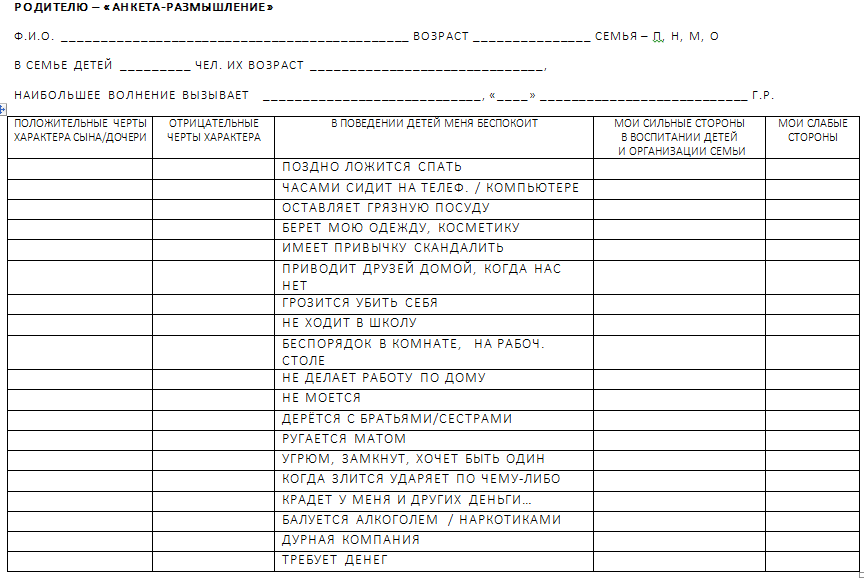 Рекомендация психологу для применения методики  «Анкета-размышление»  для  родителя:Цель данной методики: анализ детско-родительских отношений.Как объяснить цель данной методики клиенту (родителю):  «Эта методика позволит вам лучше понять своего ребёнка, а также достоинства и недостатки своих воспитательных приёмов». Работа в 3 этапа.Какую инструкцию дать родителю  перед выполнением методики:   Центральный столбик, который содержит перечень возможных родительских претензий к ребёнку – поставьте галочки около тех претензий, которые вы предъявляете сыну (дочери).1 и 2 слева столбики: запишите положительные и отрицательные качества своего ребёнка4 и 5 столбик – справа – запишите свои сильные и слабые стороны, как воспитателя своего ребёнка.Какую информацию может извлечь специалист по результатам применения данной методики, можно ли увидеть ресурсы семьи:    оценить по 1 и 2 столбику, насколько родители «зациклены»  на негативных сторонах своего ребёнка, видят ли положительное в нём - сделать вывод. проанализировать 4 и 5 столбик с позиции педагогической компетенции родителей – понимают ли они разницу между поощрением и наказанием, в какой пропорции используют те и другие приёмы.Проанализировать, можно ли позитивные качества ребёнка и положительные воспитательные приёмы родителя использовать для ликвидации претензий к ребенку.Каким образом можно интерпретировать результаты клиенту: обсудить  результаты,  обратить внимание на позитивные моменты, выявить существующие в семье проблемы, основанные на педагогических упущениях родителей. Активизировать продолжение работы с анкетой для дополнения именно позитивных моментов у ребёнка и у родителя. Задать вопрос: « Может ли улучшиться ситуация в семье, если не принимать никаких действий и изменений в поведении родителя?»Какие решения можно принять вместе с клиентом :Формирование правил и традиций в семьеПровести профилактическую беседу по коррекции стиля воспитания ребенка по принципу «движение к…», а не «движение от…» воспользоваться дополнительной консультации у психолога.Карта «Сеть социальных контактов»  (ССК) – для подростка  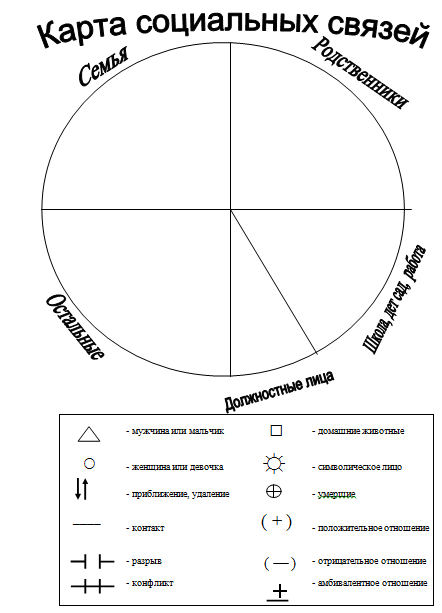 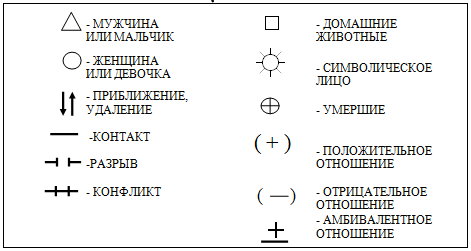 Рекомендация психологу для применения методики ССК:Цель данной методики: выявить социальные связи подростка, как ресурс поддержкиКак объяснить цель данной методики клиенту (подростку): «Эта методика служит для нашего общего понимания твоего ближайшего и далекого окружения».Какую инструкцию дать клиенту перед выполнением методики: «Перед тобой круг твоего общения: это члены твоей семьи – они живут с тобой в одной квартире; это другие родственники, которые каким-то образом влияли на твой характер и воспитание,  это друзья и недруги в школе (дети и взрослые), небольшой сектор для людей официальных учреждений – ПДН, специалист центра это люди, с которыми ты общаешься за пределами школы или родственников– друзья во дворе, в секции, в др. городе, в лагере, интернет…Отметь пожалуйста в каждом секторе треугольниками или кружочками людей, значимых в твоей жизни с хорошей или плохой стороны. При этом «Родные души» располагай ближе к себе, других – дальше от себя, а кого-то вообще за кругом. При отметке на круге нового человека расставляй порядковые номера, а я с этими номерами буду записывать имена этих людей – это нам понадобится для дальнейшего обсуждения.»Какую информацию может извлечь специалист по результатам применения данной методики, можно ли увидеть ресурсы семьи: увидеть ресурс подростка: к кому он может обратиться за помощью, через кого можно повлиять на поведение подростка. Из расположения людей в круге или за кругом можно увидеть наличие конфликта.Каким образом можно интерпретировать результаты клиенту: обсудить с подростком его социальные связи: что устраивает его в сфере общения, кому он доверяет, что хотелось бы изменить в социальном окружении, как укрепить свой ресурс поддержки? Может ли улучшиться ситуация с окружением, если не принимать никаких действий? Понимает ли подросток, что можно сделать для улучшения ситуации?Какие решения можно принять вместе с клиентом по нормализации обстановки в семье: Для личностного саморазвития укреплять социальные связи с надежными друзьями и родными. Воспользоваться возможностью дополнительной консультации у психолога, направленной на качественные дружеские отношения.СОДЕРЖАНИЕ:Введение. Основные понятия.				     	 	1Социально-психологическое сопровождение семьи	     	 	2Особенности появления семей в СОП.Психологическое консультирование					3Условия эффективной консультации. 				4Особенности консультирования  детей и родителей.			5Возрастное консультирование детей.Модели семей и особенности воспитания детей в них. 		6Ошибки воспитания детей						7Консультирование родителей						8Социально-психологическая дезадаптация подростка.		9Рекомендации по работе с «трудными» подростками		10Подростковый возраст – информация для родителей			11(раздаточный материал для родительского собрания	)	Стратегии общения специалиста с разными семьями 		14Позитивные  переформулировкиВ помощь психологу некоторые притчи				15Для чего нужна психологу  социально – психологическая 		15диагностика семьи или подростка в СОП.КАРТА  ПСИХОЛОГА по социально-психологическому 		17сопровождению семьиМетодика «Климат семьи»						19Мотивирующее интервью.						20Методика «АСВ» Эйдемиллера					20	Текст для родителей детей в возрасте 3-10 лет		21	Текст для родителей детей в возрасте 11-21 года		27Методики  диагностики  подростков					43Тест Басса-Дарки (диагностика агрессивных реакций)		66 Методика психосемантической диагностики  мотивации		70подростков (автор Соломин)Экспресс – анкета для подростка 					73(эмоциональное состояние в семье)					Выявление уровня тревожности у подростков.			74Анкета-размышление  для  родителя  				76Карта «Сеть социальных контактов»  (ССК) – для подростка 	77Особенность возрастного периодаЗона ближайшего развитияОсобенностью дошкольного возраста является  опосредованная мотивация, внутренние этические правилаЗарождение самооценки и потребности в одобрении взрослыхМладшему школьному возрасту соответствует познавательное отношение к действительности, более сложные формы мышления и произвольность действий, когда ребёнок начинает руководствоваться сознательно поставленными целями, нравственными установками и чувствами. В этом возрасте формируются устойчивые формы поведения и основы характера.Формирование потребности в одобрении сверстниками.У школьников среднего возраста (подростков) наблюдаем устремлённость на переход к взрослой жизни, ориентацию на сверстников, потребность завоевать у них авторитет, формирование устойчивой самооценки.Формирование самостоятельности, переход к самовоспитанию.В старшем школьном возрасте формируется мировоззрение и самосознание, иерархия мотивов, целей, ценностей.Осуществление выбора профессии и образа жизни.Отношения близкие,  тёплые, дружескиеНормальные отношенияПсихологические проблемыАкцентуация характераНеврозОтношения далёкие, холодные, враждебныеОтношения близкие,  тёплые, дружескиеБлагополучиеЗона «психического неблагополучия»Зона «психического неблагополучия»Зона «психического неблагополучия»Отношения далёкие, холодные, враждебныеВарианты отклонений в поведении подростковРекомендации  взрослымНепослушные, капризные, упрямые дети, проявляющие сопротивление требованиям, советам взрослыхВыяснение реальных причин подобных отклонений, внимание к потребностям и интересам ребенка при одновременной требовательности к нему и включении в коллективные формы деятельности Озорство, грубость,  недисциплинированность Целенаправленная организация их активности, инициативы, уважение достоинства, прав на определенную самостоятельность.Отсутствие  желания и привычки к трудовому усилию - леньПодмечать и поощрять проявляющиеся стремления, усилия такого ребенка, пробуждая  в нем потребность трудиться, приучая находить радость в разнообразной деятельности.Лживость. Различайте фантазирование и сознательное искажение истины. Ложь может быть следствием страха перед наказанием, стремлением скрыть неблаговидный поступок, желанием самоутвердиться, привлечь  внимание  окружающих. Возможно и  своеобразное понимание подростками товарищества.Необходима кропотливая работа, чтобы, во-первых, выяснить причины детской лжи, во-вторых, создать обстановку правдивости, доверия, взаимного уважения и требовательности при тактичном показе всей неблаговидности лжи, ее взаимосвязи с трусостью, лицемерием.
Аффективные формы поведения:  заносчивость, агрессивность, бравада, или повышенная обидчивость, легкая ранимость – как правило, из-за длительного неудовлетворения какой-либо существенной потребностиТребуется  своевременное вмешательство взрослых в целях разрешения внутреннего конфликта и предупреждения развития у детей аффективных форм поведения.  Необходимо особенно корректный индивидуальный подход, внимательное, доброжелательное отношение к ребенку, опора на его положительные качества, подчеркнутое доверие к его нравственным силам, потенциальным возможностям.Глубоко педагогически запущенные дети:  преимущественно импульсивное поведение, искаженное представление о дружбе, товариществе, долге, чести;  деформированы духовные, познавательные, эстетические потребности.Попытки выправить "трудновоспитуемость" подростков лишь путем словесных воздействий бесплодны. Добиться результата можно лишь путем вовлечения трудных подростков в разнообразную деятельность, вызывающую у них интерес и напряжение всех сил.НегативноеПозитивноеНегативное ПозитивноеВмешиватьсяПроявлять интерес, заботитьсяСердитьсяПоказывать чувства, быть искреннимБыть нетерпеливымБыть заинтересованным, стимулирующимБыть занудным Быть заботливым, ухаживатьБыть равнодушнымБыть терпеливым, спокойным, дипломатичнымЗащищатьсяУстанавливать границы, защищать неприкосновенностьСдаватьсяПризнаваться в слабостях, быть открытымДерзитьБыть искренним, честным, смелымНе верить в себяБыть скромным, уважать чужой опытБыть гиперактивнымБыть энергичным, интенсивнымБыть эгоистомИдти своей дорогойБыть неувереннымБыть осторожным, размышляющимТрудно собраться с мыслямиБыть расслабленным, спокойнымГенограмма семьиКраткие обозначенияМужчина –    МальчикЖенщина –           ДевочкаБрак между супругами  -----Гражданский брак - - - - - - - Прерванный брак  -----Х-----Отношения:      - Хорошие    __________- Конфликтные   - - - - - - - -- С переменным -- // ----- //--успехом- Противоречивые   - - - - - -Причины конфликтов в семье (по мнению клиентов):                               ДатаНачало работы Конец работыХарактер взрослых Личностные особенности детейНарушены  детско-родительские отношения Плохие отношения между братьями и сестрамиПретензии к ребенку со стороны учителей/ воспитателей Разногласия между родителями в воспитании детей Плохие отношения с пра-родителями Работа, занятость членов семьи Разногласия в организации досуга или неумение его организовать Несогласованность в распределении обязанностей по ведению хозяйства Отсутствие внимания, заботы друг к другу Отсутствие доверительного общения (нет бесед, диалога) Финансовые разногласия Физическое или моральное насилие – кто? кого? Пристрастие к алкоголю наркотикам, азартным играм  - когоДругие причиныПриятныйУпорядоченныйХорошийРаздражённыйВзрослыйБезвольныйЗапутанныйТревожныйТоварищескийДружелюбныйСамостоятельныйУгнетённыйДикийНервныйИнтимныйХолодныйСтабильныйБессмысленныйНеудавшийсяУверенныйОдобрительныйОсторожныйЗрелыйВажныйСпонтанныйСмиренныйМягкийВыжидательныйРазъединённыйНедружелюбныйДетскийЕстественныйТоржественныйУвлечённыйРазумныйСчастливыйТяжёлыйБеспокойныйСильный ЗадёрганныйПлохойВзрывнойОсмысленныйУчастливыйНестабильныйПутанныйАктивныйНеприятныйОткрытыйБесстыдныйБезразличныйНетерпимыйБесчувственныйИскусственныйУважительныйПассивныйЗакрытыйТерпимыйВялыйРазочарованныйНеестественныйУпрекающийКритичныйТёплыйНадёжныйЛёгкийТрудолюбивыйДеловитыйКонфликтный ИгровойЖёсткийГармоничныйСолидарныйЖивойСпокойныйМешающийРазрешающийПриятныйПодозрительныйЛичныйНапряжённыйФактор 1БЛИЗОСТЬФактор 2ДИСТАНЦИЯФактор 3СПОНТАННОСТЬФактор 4ХАОССчастливыйНетерпимыйЖивойЗапутанныйТёплыйБезразличныйВзрывнойНервныйГармоничныйПлохойДетскийНеуверенныйМягкийХолодныйСпонтанныйНестабильныйЛюбовныйРазочарованныйЗадёрганныйБеспокойныйЕстественныйРазъединённыйДикийБессмысленныйНадёжныйНаглыйДружелюбныйБесчувственныйОсмысленныйИскусственныйУверенныйТрудоёмкийУважительныйАгрессивныйПриятныйТоварищескийЛёгкийСтабильныйСпокойныйОдобрительныйСмиренныйВыделено слов Общая сумма в % выделенных слов181166Общая сумма ответов85%  Сумма выделенных словЧто положительного приносит человеку существующая проблема?Что хорошего появится в жизни при изменении ситуации в лучшую сторону?Что плохого приносит человеку существующая проблема?Какие трудности появятся в жизни при изменении ситуации в лучшую сторону?121416181222426282323436383424446484525456585626466686727476787828486888929496989103050709011315171911232527292133353739314345474941535557595163656769617375777971838587898193959799920406080100101107113119125102108114120126103109115121127104110116122128105111117123129106112118124130121416181Г+7Гиперпротекция222426282Г-8Гипопротекция323436383У+8Потворствование потребностям424446484У-4Игнорирование потребностей525456585Т+4Чрезмерность требований/обязанностей626466686Т-4Недостаточность  требований727476787З+4Чрезмерность запретов828486888З-3Минимум  запретов929496989С+4Чрезмерность санкций1030507090С-3Минимум  санкций1131517191Н5Неустойчивый стиль воспитания1232527292РРЧ6Расширение сферы родительских чувств1333537393ПДК4Предпочтение в подростке детских качеств1434547494ВН5Воспитательная неуверенность родителей1535557595ФУ6Фобия утраты ребенка1636567696НРЧ7Неразвитость родительских чувств1737577797ПНК4Проекция на ребенка собственных нежелательных качеств1838587898ВК4Вынесение супружеских конфликтов в сферу воспитания1939597999ПЖК4Предпочтение мужских качеств (ПМК). 20406080100ПМК4Предпочтение женских качеств (ПЖК). 101107113119125Г+102108114120126Г-103109115121127У104110116122128РРЧ105111117123129ФУ106112118124130НРЧТип воспитанияВыраженность черт воспитательного процесса  Выраженность черт воспитательного процесса  Выраженность черт воспитательного процесса  Выраженность черт воспитательного процесса  Выраженность черт воспитательного процесса  Уровень протекции ПГ+,Г-Полнота удовлетворения потребностей УКоличество требований ТЧисло запретов 3Жесткость санкций СПотворствующая гиперпротекция++  —  ——Доминирующая гиперпротекция++ —+ —++ —Жестокое обращение——+ —  + —+Эмоциональное отвержение——+ —+ —+ —Повышенная моральная ответственность+—++ —+ —Безнадзорность————+ —ТипНомер утвержденияНомер утвержденияНомер утвержденияНомер утвержденияНомер утвержденияНомер утвержденияНомер утвержденияНомер утвержденияНомер утвержденияНомер утвержденияНомер утвержденияНомер утвержденияНомер утвержденияМДЧ∑Г1122334455667788910011112213310Ц213243546576879901011121231348Л314253647586980911021131241359А415263748597081921031141251368С516273849607182931041151261378Т617283950617283941051161271389И718294051627384951061171281399В819304152637485961071181291409Д920314253647586971081191301419Н10213243546576879810912013114210К1122334455667788991101211321434Г, ЦГ, ДГ, ЛЦ, ЛЛ, АЛ, СЛ, ДЛ, НА, СА, ТА, ДС, ТС, ИТ, ИИ, ВИ, ДИ, НВ, ДВ, НД, НГ +Л = ГА + И = ИЦ + А = АС + В = ВГ + А = АА + В = ВЦ+ С = СС + Д = ДГ + С = ГА + Н = НЦ + Т = ТС + Н = НГ + Т = ТЦ + И = ИГ + Ш = ИТ + В = ВЦ + В = ВЛ + Т = ТГ + В = ГТ + Д = ДЦ +Д = ДЛ + И = ИТ + Н = НЦ + Н = НЛ + В = В1. Временами я не могу справиться с желанием причинить вред другимданет2. Иногда сплетничаю о людях, которых не люблюданет3. Я легко раздражаюсь, но быстро успокаиваюсьданет4. Если меня не попросят по-хорошему, я не выполнюданет5. Я не всегда получаю то, что мне положеноданет6. Я не знаю, что люди говорят обо мне за моей спинойданет7. Если я не одобряю поведение друзей, я даю им это почувствоватьданет8. Когда мне случалось обмануть кого-нибудь, я испытывал мучительные угрызения совестиданет9. Мне кажется, что я не способен ударить человекаданет10. Я никогда не раздражаюсь настолько, чтобы кидаться предметамиданет11. Я всегда снисходителен к чужим недостаткамданет12. Если мне не нравится установленное правило, мне хочется нарушить егоданет13. Другие умеют почти всегда пользоваться благоприятными обстоятельствамиданет14. Я держусь настороженно с людьми, которые относятся ко мне несколько более дружественно, чем я ожидалданет15. Я часто бываю не согласен с людьмиданет16. Иногда мне на ум приходят мысли, которых я стыжусьданет17. Если кто-нибудь первым ударит меня, я не отвечу емуданет18. Когда я раздражаюсь, я хлопаю дверямиданет19. Я гораздо более раздражителен, чем кажетсяданет20. Если кто-то воображает себя начальником, я всегда поступаю ему наперекорданет21. Меня немного огорчает моя судьбаданет22. Я думаю, что многие люди не любят меняданет23. Я не могу удержаться от спора, если люди не согласны со мнойданет24. Люди, увиливающие от работы, должны испытывать чувство виныданет25. Тот, кто оскорбляет меня и мою семью, напрашивается на дракуданет26. Я не способен на грубые шуткиданет27. Меня охватывает ярость, когда надо мной насмехаютсяданет28. Когда люди строят из себя начальников, я делаю все, чтобы они не зазнавалисьданет29. Почти каждую неделю я вижу кого-нибудь, кто мне не нравитсяданет30. Довольно многие люди завидуют мнеданет31. Я требую, чтобы люди уважали меняданет32. Меня угнетает то, что я мало делаю для своих родителейданет33. Люди, которые постоянно изводят вас, стоят того, чтобы их "щелкнули по носу"данет34. Я никогда не бываю мрачен от злостиданет35. Если ко мне относятся хуже, чем я того заслуживаю, я не расстраиваюсьданет36. Если кто-то выводит меня из себя, я не обращаю вниманияданет37. Хотя я и не показываю этого, меня иногда гложет завистьданет38. Иногда мне кажется, что надо мной смеютсяданет39. Даже если я злюсь, я не прибегаю к "сильным" выражениямданет40. Мне хочется, чтобы мои грехи были прощеныданет41. Я редко даю сдачи, даже если кто-нибудь ударит меняданет42. Когда получается не по-моему, я иногда обижаюсьданет43. Иногда люди раздражают меня одним своим присутствиемданет44. Нет людей, которых бы я по-настоящему ненавиделданет45. Мой принцип: "Никогда не доверять "чужакам"данет46. Если кто-нибудь раздражает меня, я готов сказать, что я о нем думаюданет47. Я делаю много такого, о чем впоследствии жалеюданет48. Если я разозлюсь, я могу ударить кого-нибудьданет49. С детства я никогда не проявлял вспышек гневаданет50. Я часто чувствую себя как пороховая бочка, готовая взорватьсяданет51. Если бы все знали, что я чувствую, меня бы считали человеком, с которым нелегко работатьданет52. Я всегда думаю о том, какие тайные причины заставляют людей делать что-нибудь приятное для меняданет53. Когда на меня кричат, я начинаю кричать в ответданет54. Неудачи огорчают меняданет55. Я дерусь не реже и не чаще чем другиеданет56. Я могу вспомнить случаи, когда я был настолько зол, что хватал попавшуюся мне под руку вещь и ломал ееданет57. Иногда я чувствую, что готов первым начать дракуданет58. Иногда я чувствую, что жизнь поступает со мной несправедливоданет59. Раньше я думал, что большинство людей говорит правду, но теперь я в это не верюданет60. Я ругаюсь только со злостиданет61. Когда я поступаю неправильно, меня мучает совестьданет62. Если для защиты своих прав мне нужно применить физическую силу, я применяю ееданет63. Иногда я выражаю свой гнев тем, что стучу кулаком по столуданет64. Я бываю грубоват по отношению к людям, которые мне не нравятсяданет65. У меня нет врагов, которые бы хотели мне навредитьданет66. Я не умею поставить человека на место, даже если он того заслуживаетданет67. Я часто думаю, что жил неправильноданет68. Я знаю людей, которые способны довести меня до дракиданет69. Я не огорчаюсь из-за мелочейданет70. Мне редко приходит в голову, что люди пытаются разозлить или оскорбить меняданет71. Я часто только угрожаю людям, хотя и не собираюсь приводить угрозы в исполнениеданет72. В последнее время я стал занудойданет73. В споре я часто повышаю голосданет74. Я стараюсь обычно скрывать свое плохое отношение к людямданет75. Я лучше соглашусь с чем-либо, чем стану споритьданетВид агрессииСреднее значение у мальчиковСреднее значение у девочек1. Физическая агрессия:"да" = 1, "нет" = 0: 1, 25, 33, 48, 55, 62, 68;"нет" = 1, "да" = 0: 9, 17, 41.4,33,42. Вербальная агрессия:"да" = 1, "нет" = 0: 7, 15, 23, 31, 46, 53, 60, 71, 73;"нет" = 1, "да" = 0: 39, 66,75.7,45,43. Косвенная агрессия:"да" = 1, "нет" = 0: 2, 18, 34, 42, 56, 63;"нет" = 1, "да" = 0: 10, 26, 49.4,65,24. Раздражение:"да" = 1, "нет" = 0: 3, 19, 27, 43, 50, 57, 64, 72;"нет" = 1, "да" = 0: 11, 35, 69.54,25. Негативизм:"да" = 1, "нет" = 0: 4, 12, 20, 28, 36, 74;2,82,56. Обида:"да"= 1, "нет" = 0: 5, 13, 21, 29, 37, 51, 58."нет" = 1, "да" = 0: 44.4,13,97. Подозрительность:"да" = 1, "нет" = 0: 6, 14, 22, 30, 38, 45, 52, 59;"нет" = 1, "да" = 0: 65, 70.6,25,48. Чувство вины:"да" = 1, "нет" = 0: 8, 16, 24, 32, 40, 47, 54, 61, 676,055,85ПонятияЦветУспехНеудачаОбщение с людьмиТехникаБолезньРадостьМоя учебаСвободаЗнаниеМой отецЛюдиКаким (ой) хочу бытьЛюбовьМоя работаКонфликтыУгроза Природа ПивоМоя матьТруд Власть Образование Мой муж (жена)Мое настоящееКонкуренция Весёлая компания СправедливостьИскусствоМой друг (подруга)Семья Мое прошлое ИнформацияКакой я на самом делеЗаработокПеремены ПечальМой дом Мой начальник (учитель)Мои увлеченияДеньги Мой ребенокНеприятности Интересное занятиеВечеринкаШколаБизнесСтрахМои обязанностиМое будущееОбслуживание людейТворчествоМатериал.  благополучиеМои сотрудники (одноклассники)РаздражениеМоя карьераСпайсыЧестностьДавлениеМоя профессияВиноДомашнее хозяйствоПсихология147101316192581114172036912151821Номера вопросовСумма баллов (кружков)Шкалы1 4 7 10 13 16 19В – чувство вины2 5 8 11 14 17 20Т – тревога 3 6 9 12 15 18 21Н – нервно-психическое напряжениеИтогоС – общая семейная тревогаОтвечать у доски 0   1   2   3   4Пойти в дом к незнакомым людям 0   1   2   3   4Участвовать в соревнованиях, конкурсах, олимпиадах 0   1   2   3   4Разговаривать с директором школы 0   1   2   3   4Думать о своем будущем 0   1   2   3   4Учитель смотрит по журналу, кого бы спросить 0   1   2   3   4Тебя критикуют, в чем-то упрекают 0   1   2   3   4На тебя смотрят, когда ты что-нибудь делаешь 0   1   2   3   4Пишешь контрольную работу 0   1   2   3   4После контрольной работы учитель называет оценки 0   1   2   3   4На тебя обращают внимание 0   1   2   3   4У тебя что-то не получается 0   1   2   3   4Ждёшь родителей с родительского собрания 0   1   2   3   4Тебе грозит неуспех, провал 0   1   2   3   4Слышишь за своей спиной смех 0   1   2   3   4Сдаёшь экзамены в школе 0   1   2   3   4На тебя сердятся (непонятно, почему) 0   1   2   3   4Выступать перед большой аудиторией 0   1   2   3   4Предстоит важное, решающее дело 0   1   2   3   4Не понимаешь объяснения учителя 0   1   2   3   4С тобой не согласны, противоречат тебе 0   1   2   3   4Сравниваешь себя с другими 0   1   2   3   4Проверяют твои способности 0   1   2   3   4На тебя смотрят, как на маленького 0   1   2   3   4На уроке учитель неожиданно задаёт тебе вопрос 0   1   2   3   4Замолчали, когда ты подошёл 0   1   2   3   4Оценивается твоя работа 0   1   2   3   4Думаешь о своих делах 0   1   2   3   4Тебе надо принять для себя решение 0   1   2   3   4Не можешь справиться с домашним заданием 0   1   2   3   4